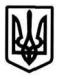 запорізькА обласнА державнА адміністраціЯДЕПАРТАМЕНТ ОСВІТИ І НАУКИН А К А ЗПро підсумки обласного етапуВсеукраїнської виставки-конкурсудитячого малюнка «Я хочу жити в якісному світі»Відповідно до Програми розвитку освіти Запорізької області на                       2018-2022 роки, затвердженої рішенням Запорізької обласної ради від 30.11.2017 № 54, відповідно до плану роботи Департаменту освіти і науки облдержадміністрації на 2019 рік та плану роботи комунального закладу «Запорізький обласний центр художньо-естетичної творчості учнівської молоді» Запорізької обласної ради на 2019 рік, з метою формування у свідомості дітей – наймолодших споживачів суспільства асоціативного уявлення про якісну, безпечну продукцію та популяризації руху за підвищення якості життя, висловлювання своєї думки про бачення майбутнє через образотворче мистецтво, проявляючи свою творчість, креативність, оригінальність, підтримка талановитих, обдарованих дітей та молоді, виховання у них високих моральних якостей, комунальним закладом «Запорізький обласний центр художньо-естетичної творчості учнівської молоді» Запорізької обласної ради з 06 вересня до 21 жовтня 2019 року проведено обласний етап Всеукраїнської виставки-конкурсу дитячого малюнка «Я хочу жити в якісному світі», (далі – Виставка). На Виставку було представлено понад 800 робіт від закладів загальної середньої, позашкільної, професійної (професійно-технічної) освіти та закладів освіти обласного підпорядкування: мм. Запоріжжя, Мелітополь, Енергодар, Бердянськ, Токмак; Бердянського, Більмацького, Василівського, Гуляйпільського, Запорізького, Новомиколаївського, Пологівського, Приазовського, Приморського, Токмацького районів Запорізької області; об’єднанних територіальних громад: Осипенківська, Підгірненська, Великобілозерська, Веселівська, Новоуспенівська, Чкаловська, Павлівська, Гуляйпільська міська, Біленьківська, Долинська, Степненська, Кам’янсько-Дніпровська міська, Водянська, Мирненська, Михайлівська, Роздольська, Плодородненська, Оріхівська міська, Преображенська, Олександрівська, Приазовська, Ботіївська, Приморська міська,Новоолексіївська, Остриківська, Чернігівська, Якимівська; Вознесенівського, Дніпровського, Заводського, Комунарського, Олександрівського, Хортицького, Шевченківського районів м. Запоріжжя; закладів обласного підпорядкування: КЗ «Запорізький обласний центр художньо-естетичної творчості учнівської молоді» ЗОР; Запорізька санаторна школа-інтернат І-ІІІ ступенів КЗВО «Хортицька національна навчально-реабілітаційна академія» ЗОР; КЗ «Запорізька загальноосвітня санаторна школа-інтернат І-ІІ ступенів № 7» ЗОР; КЗ «Кам’янсько-Дніпровська загальноосвітня санаторна школа-інтернат» ЗОР; КЗ «Вільнянська спеціальна загальноосвітня школа-інтернат» ЗОР; КЗ «Матвіївська загальноосвітня санаторна школа-інтернат І-ІІІ ступенів» ЗОР; КЗ «Запорізька спеціальна загальноосвітня школа-інтернат № 2» ЗОР; КЗ «Токмацька спеціальна загальноосвітня школа-інтернат» ЗОР; КЗ «Запорізька спеціалізована школа-інтернат ІІ-ІІІ ступенів «Січовий колегіум» ЗОР; КЗ «Бердянська загальноосвітня санаторна школа-інтернат І-ІІІ ступенів» ЗОР; КЗ «Чернігівська загальноосвітня школа-інтернат І-ІІІ ступенів» ЗОР; КЗ «Гуляйпільська спеціальна загальноосвітня школа-інтернат» ЗОР; КЗ «Новомиколаївський навчально-реабілітаційний центр «Паросток» імені В.А. Польського» ЗОР;  професійної (професійно-технічної) освіти: ДНЗ «Запорізький правобережний професійний ліцей», ДНЗ «Бердянський центр професійно-технічної освіти», ДНЗ «Запорізьке вище професійне училище»; ДНЗ «Мелітопольський багатопрофільний центр професійно-технічної освіти», ДНЗ «Мелітопольський професійний аграрний ліцей», ДНЗ «Запорізький професійний ліцей залізничного транспорту», ДНЗ «Запорізький політехнічний центр професійно-технічної освіти», ДНЗ «Пологівський професійний ліцей», ДНЗ «Багатопрофільний центр професійно-технічної освіти» та інші.Проведення Виставки дозволило оцінити оригінальність ідей, відповідність малюнків тематиці конкурсу, яскравість, виразність роботи, індивідуальність і креативність творчого почерку. Обласне журі відзначило позитивні тенденції формування у дітей і молоді творчості, креативності, оригінальності.Високою майстерністю та творчою індивідуальністю вразили журі авторські та колективні роботи вихованців та учнів закладів освіти області: Центру дитячо-юнацької творчості імені Є.М. Руднєвої відділу освіти виконавчого комітету Бердянської міської ради Запорізької області, Енергодарської багатопрофільної гімназії «Гармонія» Енергодарської міської ради Запорізької області; Палацу дитячої та юнацької творчості Мелітопольської міської ради Запорізької області; Токмацького Центру дитячої та юнацької творчості Токмацької міської ради Запорізької області; КЗ «Дніпрорудненська гімназія «Софія» - загальноосвітня школа І-ІІІ ступенів                № 1» Василівської районної ради Запорізької області; КЗ «Веселівська районна різнопрофільна гімназія» Веселівської селищної ради Веселівського району Запорізької області; Великобілозерського навчально-виховного комплексу № 1 (школа-дитячий садок) Великобілозерської сільської ради Великобілозерського району Запорізької області; КЗ «Гуляйпільський колегіум «Лідер» Гуляйпільської міської ради Гуляйпільського району Запорізької області; КЗ «Центр дитячої та юнацької творчості» Запорізької районної ради Запорізької області; КЗ «Роздольський ліцей» Роздольської сільської ради Михайлівського району Запорізької області; КЗ «Дитячий центр» Михайлівської селищної ради Михайлівського району Запорізької області; КЗ «Приазовський Будинок дитячої та юнацької творчості» Приазовської селищної ради Приазовського району Запорізької області; КУ «Приморський центр дитячої та юнацької творчості» Приморської міської ради Приморського району Запорізької області; КУ «Комплексний позашкільний навчальний заклад Будинок дитячої та юнацької творчості» Пологівської районної ради Запорізької області; КЗ Центр «Позашкільної діяльності та розвитку дітей і юнацтва» Якимівської селищної ради Якимівського району Запорізької області; Запорізької загальноосвітньої школи І-ІІІ ступенів № 4 Запорізької міської ради Запорізької області; Запорізької загальноосвітньої школи І-ІІІ ступенів № 5 Запорізької міської ради Запорізької області; Запорізької загальноосвітньої школи І-ІІІ ступенів № 14 Запорізької міської ради Запорізької області; Запорізького навчально-виховного комплексу № 41 Запорізької міської ради Запорізької області; Запорізького навчально-виховного комплексу № 42 Запорізької міської ради Запорізької області; Запорізької гімназії № 45 Запорізької міської ради Запорізької області; ПНЗ «Міський Палац дитячої та юнацької творчості» Запорізької міської ради Запорізької області; ПНЗ «Центр дозвілля дітей та юнацтва Вознесенівського району» Запорізької міської ради Запорізької області; ПНЗ «Будинок дитячої та юнацької творчості Заводського району» Запорізької міської ради Запорізької області; ПНЗ «Комунарський районний центр молоді та школярів» Запорізької міської ради Запорізької області; ПНЗ «Центр творчості дітей та юнацтва Олександрівського району» Запорізької міської ради Запорізької області; КЗ «Запорізький обласний центр художньо-естетичної творчості учнівської молоді» ЗОР; КЗ «Запорізька спеціальна загальноосвітня школа-інтернат № 2» ЗОР; КЗ «Запорізька загальноосвітня санаторна школа-інтернат № 7 І-ІІ ступенів» ЗОР; КЗ «Запорізька спеціалізована школа-інтернат ІІ-ІІІ ступенів «Січовий колегіум» ЗОР; Загальноосвітня санаторна школа-інтернат І-ІІІ ступенів КЗВО «Хортицька національна навчально-реабілітаційна академія» ЗОР; КЗ «Бердянська загальноосвітня санаторна школа-інтернат І-ІІІ ступенів» ЗОР; КЗ «Кам’янсько-Дніпровська загальноосвітня санаторна школа-інтернат» ЗОР; КЗ «Матвіївська загальноосвітня санаторна школа-інтернат І-ІІІ ступенів» ЗОР; КЗ «Новомиколаївський навчально-реабілітаційний центр «Паросток» імені В.А. Польського» ЗОР; КЗ «Токмацька спеціальна загальноосвітня школа-інтернат» ЗОР; КЗ «Чернігівська загальноосвітня школа-інтернат І-ІІІ ступенів» ЗОР; ДНЗ «Запорізьке вище професійне училище»; ДНЗ «Багатопрофільний центр професійно-технічної освіти»; ДНЗ «Мелітопольський багатопрофільний центр професійно-технічної освіти».Водночас обласним журі відзначено недоліки, допущені при оформлені: деякі роботи не відповідали запропонованій тематиці, запозичені з Інтернет-ресурсів та навчальних посібників; не дотримані вимоги щодо участі у конкурсі відповідно до інформаційно-методичних рекомендацій (окремі учасники надали заявки на участь у конкурсі з неповними даними та надіслали роботи без документів, роботи не відповідали зазначеним форматам та віковим групам, тощо).Н А К А З У Ю:	1. Нагородити дипломами Департаменту освіти і науки облдержадміністрації переможців (І, ІІ, ІІІ місця) обласного етапу Всеукраїнської  виставки-конкурсу  дитячого малюнка «Я хочу жити в якісному світі» (додатки до наказу розмістити на сайті Центру (htth://zochetym.wix.com/zochetym) в розділі «Актуальні новини» - «Підсумкові накази»).Оголосити подяку організаторам обласного етапу Всеукраїнської виставки-конкурсу дитячого малюнка «Я хочу жити в якісному світі» – колективу комунального закладу «Запорізький обласний центр художньо-естетичної творчості учнівської молоді» Запорізької обласної ради (директор Кузнєцова Н.Г.).3. Керівникам органів управління освітою райдержадміністрацій, міськвиконкомів та уповноваженим в управлінні освітою об’єднаних територіальних громад, керівникам закладів освіти обласного підпорядкування та закладів професійної (професійно-технічної) освіти проаналізувати результати участі підпорядкованих закладів освіти в заході та відзначити керівників закладів освіти, керівників гуртків, вихованці яких посіли призові місця у обласному етапі Всеукраїнської виставки-конкурсу дитячого малюнка «Я хочу жити в якісному світі».4. Контроль за виконанням наказу покласти на заступника директора департаменту – начальника управління Захарчука В.М.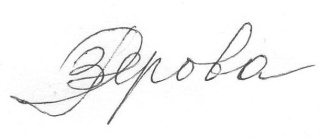 Директор Департаменту					Тетяна ОЗЕРОВАЛариса Чурикова 239 02 98Наталія Кузнєцова 233 78 72Додаток 1до наказу Департаментувід 25.11.2019№ 680СПИСОКнагороджених переможців обласного етапу Всеукраїнської виставки-конкурсудитячого малюнка «Я хочу жити в якісному світі»дипломами Департаменту освіти і науки облдержадміністраціїІ місцяІІ місцяІІІ місцяДодаток 2до наказу Департаментувід 25.11.2019№ 680РЕЙТИНГ  УЧАСТІ  В ОБЛАСНІЙ ВИСТАВЦІ-КОНКУРСІ ДИТЯЧОГО МАЛЮНКА«Я ХОЧУ ЖИТИ В ЯКІСНОМУ СВІТІ»* Рейтинг участі районів розраховано згідно до Інформаційно-методичних рекомендацій щодо проведення конкурсів, фестивалів, виставок тощо.Призові бали (у кожній номінації): Гран-Прі – 12 балів; за 1 місце – 11 балів; за 2 місце – 8 балів; за 3 місце – 5 бали.25.11.2019             м. Запоріжжя№ 680№ПІБ переможцяНазва закладуКерівникСуркова МаріяЦентр дитячо-юнацької творчості імені Є.М. Руднєвої відділу освіти виконавчого комітету Бердянської міської ради Запорізької областіПеркова А.Ю.Кустов МаксимБудинок дитячої та юнацької творчості «Центр розвитку дітей та молоді» відділу освіти виконавчого комітету Бердянської міської ради Запорізької областіШевченко Л.М.Сахно АнастасіяКлуб юних моряків «Азовець» з флотилією відділу освіти виконавчого комітету Бердянської міської ради Запорізької областіМітіна Н.А.Цибульський АнтонКлуб юних моряків «Азовець» з флотилією відділу освіти виконавчого комітету Бердянської міської ради Запорізької областіМітіна Н.А.Федорчук АнастасіяКлуб юних моряків «Азовець» з флотилією відділу освіти виконавчого комітету Бердянської міської ради Запорізької областіМітіна М.А.Конєв МиколаБердянський навчально-виховний комплекс «Загальноосвітній навчальний заклад – дошкільний навчальний заклад» №1 «Мрія» відділу освіти виконавчого комітету Бердянської міської ради Запорізької областіСуворова О.В.Карасік МаксимБердянська загальноосвітня школа І-ІІІ ступенів №5 відділу освіти виконавчого комітету Бердянської міської ради Запорізької областіІльїна В.Д.Кара ДаніельБердянська спеціалізована школа І-ІІІ ступенів №16 з поглибленим вивченням іноземних мов відділу освіти виконавчого комітету Бердянської міської ради Запорізької областіЧиньонна Н.С.Трегубова ТетянаЕнергодарський багатопрофільний ліцей Енергодарської міської ради Запорізької областіТрубчанінова Т.П.Шишко ВікторіяЕнергодарський багатопрофільний ліцей Енергодарської міської ради Запорізької областіСмьордова О.М.Тузлукова ЛолітаЕнергодарська загальноосвітня школа І-ІІІ ступенів №4 Енергодарської міської ради Запорізької областіМірошник Л.П.Кантімірова СофіяЕнергодарська загальноосвітня школа І-ІІІ ступенів №4 Енергодарської міської ради Запорізької областіМірошник Л.П.Кулебякін ІлляЕнергодарська загальноосвітня школа І-ІІІ ступенів №4 Енергодарської міської ради Запорізької областіМірошник Л.П.Сорочинська СофіяЕнергодарська загальноосвітня школа І-ІІІ ступенів №4 Енергодарської міської ради Запорізької областіГаряча Г.І.Синявський ЯрославЕнергодарський навчально-виховний комплекс «дошкільний навчальний заклад – загальноосвітній навчальний заклад» №9 Енергодарської міської ради Запорізької областіРябчук Н.А.Сідельніков МихайлоЕнергодарський навчально-виховний комплекс «дошкільний навчальний заклад – загальноосвітній навчальний заклад» №9 Енергодарської міської ради Запорізької областіІшмухаметова С.П.Малишко СофіяЕнергодарська багатопрофільна гімназія «Гармонія» Енергодарської міської ради Запорізької областіПерфильєва Л.В.Хоролець КатеринаЕнергодарська багатопрофільна гімназія «Гармонія» Енергодарської міської ради Запорізької областіПерфильєва Л.В.Шишлаков МаксимЕнергодарська багатопрофільна гімназія «Гармонія» Енергодарської міської ради Запорізької областіКузьменко Г.В.Кліментовський МикитаЕнергодарська багатопрофільна гімназія «Гармонія» Енергодарської міської ради Запорізької областіКузьменко Г.В.Демешко АртемЕнергодарська багатопрофільна гімназія «Гармонія» Енергодарської міської ради Запорізької областіКузьменко Г.В.Самойленко ЄлизаветаЕнергодарська багатопрофільна гімназія «Гармонія» Енергодарської міської ради Запорізької областіПерфильєва Л.В.Остапенко ЮрійЕнергодарська багатопрофільна гімназія «Гармонія» Енергодарської міської ради Запорізької областіЗубаль Л.Г.Лисіков МикитаМелітопольська загальноосвітня школа І ступеня №3 Мелітопольської міської ради Запорізької областіЛепська Н.Г.Попова ПолінаЛіцей №10 Мелітопольської міської ради Запорізької областіАкімова О.О.Новосельцева АнастасіяШатунова КатеринаКомунальний заклад «Центр позашкільної освіти» Мелітопольської міської ради Запорізької областіКонча Н.О.Монакова Дар'яМелітопольська загальноосвітня школа І-ІІІ ступенів №11 Мелітопольської міської ради Запорізької областіМалініна М.Т.Сердакян МаргаритаЛіцей №9 Мелітопольської міської ради Запорізької областіАнтонюк В.І.Кудрявцева Дар'яЛіцей №9 Мелітопольської міської ради Запорізької областіАнтонюк В.І.Горбань Глеб-РичардМелітопольський навчально-виховний комплекс №16 Мелітопольської міської ради Запорізької областіАндрєєва Т.Л.Вишневська МаріяМелітопольський навчально-виховний комплекс №16 Мелітопольської міської ради Запорізької областіВишневська В.А.Куц ВікторіяМелітопольська спеціалізована школа І-ІІІ ступенів №23 Мелітопольської міської ради Запорізької областіТарасенко О.О.Калінкін МикитаМелітопольська спеціалізована школа І-ІІІ ступенів №23 Мелітопольської міської ради Запорізької областіТарасенко О.О.Білоцерковець ОлександрМелітопольська загальноосвітня школа І-ІІІ ступенів №4 Мелітопольська міської ради Запорізької областіБарняк В.В.Тимофієва МаріяМелітопольська загальноосвітня школа І-ІІІ ступенів №4 Мелітопольська міської ради Запорізької областіБарняк В.В.Ковальчук ІлонаМелітопольська загальноосвітня школа І-ІІІ ступенів №4 Мелітопольська міської ради Запорізької областіБарняк В.В.Тарасов АрсенійМелітопольська загальноосвітня школа І-ІІІ ступенів №4 Мелітопольська міської ради Запорізької областіАдоньєва О.В.Сабо СильвіяПалац дитячої та юнацької творчості Мелітопольська міської ради Запорізької областіКарайлієва Т.В.Перцева ЄлизаветаПалац дитячої та юнацької творчості Мелітопольська міської ради Запорізької областіКарайлієва Т.В.Ревтова МаріяПалац дитячої та юнацької творчості Мелітопольська міської ради Запорізької областіКарайлієва Т.В.Ященко АнастасіяПалац дитячої та юнацької творчості Мелітопольська міської ради Запорізької областіКарайлієва Т.В.Чеботар АнжелікаПалац дитячої та юнацької творчості Мелітопольська міської ради Запорізької областіКарайлієва Т.В.Гетьманська АнастасіяПалац дитячої та юнацької творчості Мелітопольська міської ради Запорізької областіКарайлієва Т.В.Кузік ЄвгеніяТокмацька загальноосвітня школа І-ІІІ ступенів №1 Токмацької міської ради Запорізької областіТкаченко Я.А.Бєбєкіна АннаТокмацька загальноосвітня школа І-ІІІ ступенів №1 Токмацької міської ради Запорізької областіПолумієнко Т.В.Олефіренко АлінаТокмацька загальноосвітня школа І-ІІІ ступенів №2 імені О.М. Кота Токмацької міської ради Запорізької областіКиреєва Д.В.Бойко ЮліяТокмацький Центр дитячої та юнацької творчості Токмацької міської ради Запорізької областіРогова І.Б.Ковтуненко АнастасіяТокмацький Центр дитячої та юнацької творчості Токмацької міської ради Запорізької областіРогова І.Б.Джос ОлександраТокмацький Центр дитячої та юнацької творчості Токмацької міської ради Запорізької областіРогова І.Б.Смикова ТетянаОсипенківська загальноосвітня школа І-ІІІ ступенів Осипенківської сільської ради Бердянського району Запорізької областіПилипенко О.Л.Дудар АрінаОсипенківська загальноосвітня школа І-ІІІ ступенів Осипенківської сільської ради Бердянського району Запорізької областіПилипенко О.Л.Мельничук КарінаОсипенківська загальноосвітня школа І-ІІІ ступенів Осипенківської сільської ради Бердянського району Запорізької областіПилипенко О.Л.Колектив учнів 6 класуКомунальний заклад «Підгірненська загальноосвітня школа І-ІІ ступенів» Підгірненської сільської ради Василівського району Запорізької областіЗапара Є.О.Шмідт ЄваКомунальний заклад «Дніпрорудненська гімназія «Софія» - загальноосвітня школа І-ІІІ ступенів №1» Василівської районної ради Запорізької областіСтренакова Г.В.Патрушева СніжанаКомунальний заклад «Дніпрорудненська гімназія «Софія» - загальноосвітня школа І-ІІІ ступенів №1» Василівської районної ради Запорізької областіСтренакова Г.В.Гриценко ВікторіяКомунальний заклад «Запорізька загальноосвітня школа І-ІІ ступенів» Новоуспенівської сільської ради Веселівського району Запорізької областіКосарь Т.Д.Павкевич КаринаКомунальний заклад «Чкаловська загальноосвітня школа І-ІІІ ступенів» Чкаловської сільської ради Веселівського району Запорізької областіЩербакова А.Г.Дядюшина АннаКомунальний заклад «Веселівська районна різнопрофільна гімназія» Веселівської селищної ради Веселівського району Запорізької областіЯцків О.М.Дядюшина Т.М.Кологойда МирославаКомунальний заклад «Веселівська районна різнопрофільна гімназія» Веселівської селищної ради Веселівського району Запорізької областіДядюшина Т.М.Філь МаксимКомунальний заклад «Веселівська районна різнопрофільна гімназія» Веселівської селищної ради Веселівського району Запорізької областіФіль Г.Б.Скрипник Дар'яФілія Великобілозерського навчально-виховного комплексу №1 (школа-дитячий садок) Великобілозерської сільської ради Великобілозерського району Запорізької області Гюнівська загальноосвітня школа І-ІІ ступенів №1 Великобілозерської сільської ради Великобілозерського району Запорізької областіСкрипник Л.М.Шкурко МаксимФілія Великобілозерського навчально-виховного комплексу №1 (школа-дитячий садок) Великобілозерської сільської ради Великобілозерського району Запорізької області Великобілозерська загальноосвітня школа І-ІІ ступенів №2 Великобілозерської сільської ради Великобілозерського району Запорізької областіГапотій Л.Л.Тараненко ОлесяХолод Дар'яВеликобілозерський навчально-виховний комплекс №1 (школа-дитячий садок) Великобілозерської сільської ради Великобілозерського району Запорізької області Скрипник Р.М.Конарев РоманВеликобілозерський навчально-виховний комплекс №1 (школа-дитячий садок) Великобілозерської сільської ради Великобілозерського району Запорізької області Конарева Л.В.Безсонова НаталіяФілія Великобілозерського навчально-виховного комплексу №1 (школа-дитячий садок) Великобілозерської сільської ради Великобілозерського району Запорізької області Великобілозерська  загальноосвітня школа І-ІІ ступенів №5 Великобілозерської сільської ради Великобілозерського району Запорізької областіПостарнак Н.В.Мотроненко ЯнаКомунальний заклад «Успенівська загальноосвітня школа І-ІІІ ступенів» Гуляйпільської міської ради Гуляйпільського району Запорізької областіБіла Г.М.Винник ЕлизаветаКомунальний заклад «Гуляйпільський колегіум «Лідер» Гуляйпільської міської ради Гуляйпільського району Запорізької областіКриворучко Е.В.Гафина ЛіліяСтепненська загальноосвітня школа І-ІІІ ступенів Степненської сільської ради Запорізького району Запорізької областіКрюкова Л.В.Клецко АнастасіяСтепненська загальноосвітня школа І-ІІІ ступенів Степненської сільської ради Запорізького району Запорізької областіКрюкова Л.В.Фесик СергійСтепненська загальноосвітня школа І-ІІІ ступенів Степненської сільської ради Запорізького району Запорізької областіКрюкова Л.В.Кудлай ПолінаКушугумський навчально-виховний комплекс «школа І-ІІІ ступенів – гімназія «Інтелект» Запорізької районної ради Запорізької областіЧистякова Л.П.Рева АннаКушугумський навчально-виховний комплекс «школа І-ІІІ ступенів – гімназія «Інтелект» Запорізької районної ради Запорізької областіЧистякова Л.П.Белякова ВікторіяКомунальний заклад «Центр дитячої та юнацької творчості» Запорізької районної ради Запорізької областіСмолярова К.Ф.Борисенко РенатОпорний заклад загальної середньої освіти Розумівська школа Долинської сільської ради Запорізького району Запорізької областіРусанова Л.В.Пурій АрсенійКомунальний заклад «Заповітненська загальноосвітня школа І-ІІІ ступенів» Водянської сільської ради Кам’янсько-Дніпровського району Запорізької областіПурій Г.П.Свістухіна МаринаКомунальний заклад «Великознам’янська загальноосвітня школа І-ІІІ ступенів №1» Кам’янсько-Дніпровської міської ради Запорізької областіБаранова Т.К.Рукавишников ДанилоКомунальний заклад «Великознам’янська загальноосвітня школа І-ІІІ ступенів №1» Кам’янсько-Дніпровської міської ради Кам’янсько-Дніпровського району Запорізької областіБаранова Т.К.Кривко ПолинаКомунальний заклад «Великознам’янська загальноосвітня школа І-ІІІ ступенів №1» Кам’янсько-Дніпровської міської ради Кам’янсько-Дніпровського району Запорізької областіБаранова Т.К.Ратушняк ТімурКомунальний заклад «Роздольський ліцей» Роздольської сільської ради Михайлівського району Запорізької областіРатушняк О.І.Вініченко МихайлоКомунальний заклад «Роздольський ліцей» Роздольської сільської ради Михайлівського району Запорізької областіБойчун В.М.Павлюк МаксимКомунальний заклад «Роздольський ліцей» Роздольської сільської ради Михайлівського району Запорізької областіБойчун В.М.Карнаух НінаКомунальний заклад «Плодородненський заклад загальної середньої освіти» Плодородненської сільської ради Михайлівського району Запорізької областіМаловічко О.І.Кобан МирославаКомунальний заклад «Плодородненський заклад загальної середньої освіти» Плодородненської сільської ради Михайлівського району Запорізької областіТолстенкова С.О.Хижняк МирославКомунальний заклад «Плодородненський заклад загальної середньої освіти» Плодородненської сільської ради Михайлівського району Запорізької областіТолстенкова С.О.Окунь МаріяКомунальний заклад «Михайлівська загальноосвітня школа І-ІІІ ступенів» Михайлівської селищної ради Михайлівського району Запорізької областіЧерикова В.В.Лугова АнастасіяКомунальний заклад «Дитячий центр» Михайлівської селищної ради Михайлівського району Запорізької областіМарущак Н.В.Піхота КсеніяКомунальний заклад «Дитячий центр» Михайлівської селищної ради Михайлівського району Запорізької областіМарущак Н.В.Окунь МаріяКомунальний заклад «Дитячий центр» Михайлівської селищної ради Михайлівського району Запорізької областіТіхонова Я.О.Есіна ІринаКомунальний заклад «Терсянський навчально-виховний комплекс «загальноосвітній навчальний заклад І-ІІІ ступенів – дошкільний навчальний заклад» Новомиколаївської районної ради Запорізької областіГрєбєннікова Н.В.Письменна Дар'яКомунальний заклад «Навчально-виховний комплекс «Основа» Преображенської сільської ради Оріхівського району Запорізької областіСоколовська А.А.Урсолов ЮлійКомунальний заклад «Нестерянська спеціалізована різнопрофільна загальноосвітня школа І-ІІІ ступенів» Оріхівської міської ради Оріхівського району Запорізької областіСаєнко О.С.Лук’яненко АнастасіяКомунальний заклад «Нестерянська спеціалізована різнопрофільна загальноосвітня школа І-ІІІ ступенів» Оріхівської міської ради Оріхівського району Запорізької областіСаєнко О.С.Ящук ВалеріяКомунальний заклад «Приазовський Будинок дитячої та юнацької творчості» Приазовської селищної ради Приазовського району Запорізької областіФоменко Д.В.Шикера ЛарисаКомунальний заклад «Приазовський Будинок дитячої та юнацької творчості» Приазовської селищної ради Приазовського району Запорізької областіПонамарьова Є.В.Руденко ЄвгеніяКомунальний заклад «Приазовський Будинок дитячої та юнацької творчості» Приазовської селищної ради Приазовського району Запорізької областіПонамарьова Є.В.Руденко ЛюбовКомунальний заклад «Партизанська загальноосвітня школа І-ІІІ ступенів» Приморської районної ради Запорізької областіКара А.Л.Іванов ДанилоКомунальний заклад «Банівська загальноосвітня школа І-ІІ ступенів» Приморської районної ради Запорізької областіЧуйко А.Г.Анастасова ОлександраКомунальна установа «Приморський центр дитячої та юнацької творчості» Приморської міської ради Приморського району Запорізької областіАрабаджи М.А.Гогунська РусланаКомунальна установа «Приморський центр дитячої та юнацької творчості» Приморської міської ради Приморського району Запорізької областіФуклєва О.І.Баришевська БогданаКомунальна установа «Приморський центр дитячої та юнацької творчості» Приморської міської ради Приморського району Запорізької областіФуклєва О.І.Келембет КатеринаСавченко КатеринаКомунальний заклад "Навчально-виховний комплекс "Єлизаветівська загальноосвітня школа I-III ступенів - дошкільний навчальний заклад" Приморської районної ради Запорізької областіВодоп’янова О.В.Країло КрістінаКомунальна установа «Комплексний позашкільний навчальний заклад Будинок дитячої та юнацької творчості» Пологівської районної ради Запорізької областіТоцька Т.В.Кривощьоков КостянтинКомунальна установа «Інженерненська загальноосвітня школа І-ІІІ ступенів» Пологівської районної ради Запорізької областіАлексеєнко І.І.Хлепітько ОлександрЧернігівська загальноосвітня школа І-ІІІ ступенів Чернігівської селищної ради Чернігівського району Запорізької областіХрестіна С.В.Кирилова МаріяКомунальний заклад Центр «Позашкільної діяльності та розвитку дітей і юнацтва» Якимівської селищної ради Якимівського району Запорізької областіПономаренко М.В.Пироженко КатеринаКомунальний заклад «Чорноземненська загальноосвітня школа І-ІІІ ступенів» Якимівської селищної ради Якимівського району Запорізької областіРижанкова Ю.В.Чудаков ОлександрЧудаков МиколайКомунальний заклад «Чорноземненська загальноосвітня школа І-ІІІ ступенів» Якимівської селищної ради Якимівського району Запорізької областіРижанкова Ю.В.Шкроботько КсеніяЗапорізька загальноосвітня школа І-ІІІ ступенів №4 Запорізької міської ради Запорізької областіЗайцева Т.О.Яловенко ЮліанаЗапорізька загальноосвітня школа І-ІІІ ступенів №4 Запорізької міської ради Запорізької областіПодорога І.С.Хомяк ПолінаЗапорізька загальноосвітня школа І-ІІІ ступенів №5 Запорізької міської ради Запорізької областіШвець О.М.Корнеєва СофіяЗапорізька загальноосвітня школа І-ІІІ ступенів №14 Запорізької міської ради Запорізької областіЛеонова Л.А.Інжеватнкіна ОлександраЗапорізька загальноосвітня школа І-ІІІ ступенів №29 Запорізької міської ради Запорізької областіГречка А.В.Бірюкова ЗлатаЗапорізький навчально-виховний комплекс №41 Запорізької міської ради Запорізької областіКалянова Н.С.Альхалаф ЛунаЗапорізький навчально-виховний комплекс №41 Запорізької міської ради Запорізької областіКалянова Н.С.Прішутов ОлексійЗапорізький навчально-виховний комплекс №41 Запорізької міської ради Запорізької областіКалянова Н.С.Фабицький ДмитроЗапорізький навчально-виховний комплекс №42 Запорізької міської ради Запорізької областіАхмадєєва С.М.Кисиль ВадимЗапорізький навчально-виховний комплекс №42 Запорізької міської ради Запорізької областіПозднякова В.М.Сахно Дар'яЗапорізький навчально-виховний комплекс №42 Запорізької міської ради Запорізької областіПозднякова В.М.Білоус СофіяЗапорізький навчально-виховний комплекс №42 Запорізької міської ради Запорізької областіКосса І.В.Чумак ВікторіяЗапорізька гімназія №45 Запорізької міської ради Запорізької областіКорнієнко Н.М.Чумак ВеронікаЗапорізька гімназія №45 Запорізької міської ради Запорізької областіКорнієнко Н.М.Ломанова СофіяЗапорізька гімназія №45 Запорізької міської ради Запорізької областіКорнієнко Н.М.Селезньова ТетянаЗапорізька загальноосвітня школа І-ІІІ ступенів №77 Запорізької міської ради Запорізької областіТрайно Л.О.Іванова ВладаПозашкільний навчальний заклад «Міський Палац дитячої та юнацької творчості» Запорізької міської ради Запорізької областіМінченко Г.К.Філіпових ПолінаПозашкільний навчальний заклад «Міський Палац дитячої та юнацької творчості» Запорізької міської ради Запорізької областіМінченко Г.К.Болохнова АлінаПозашкільний навчальний заклад «Міський Палац дитячої та юнацької творчості» Запорізької міської ради Запорізької областіМінченко Г.К.Філатова ПолінаПозашкільний навчальний заклад «Міський Палац дитячої та юнацької творчості» Запорізької міської ради Запорізької областіАрсієнко О.Л.Тосун ЛютфієПозашкільний навчальний заклад «Міський Палац дитячої та юнацької творчості» Запорізької міської ради Запорізької областіАрсієнко О.Л.Шулякова АнастасіяПозашкільний навчальний заклад «Міський Палац дитячої та юнацької творчості» Запорізької міської ради Запорізької областіАрсієнко О.Л.Прокопенко ВікторіяПозашкільний навчальний заклад «Міський Палац дитячої та юнацької творчості» Запорізької міської ради Запорізької областіАрсієнко О.Л.Єфремова МілаПозашкільний навчальний заклад «Центр дозвілля дітей та юнацтва Вознесенівського району» Запорізької міської ради Запорізької областіВасильєва Н.Й.Мещерякова АнастасіяПозашкільний навчальний заклад «Центр дозвілля дітей та юнацтва Вознесенівського району» Запорізької міської ради Запорізької областіВасильєва Н.Й.Сонькіна ЄлізаветаПозашкільний навчальний заклад «Центр дозвілля дітей та юнацтва Вознесенівського району» Запорізької міської ради Запорізької областіВасильєва Н.Й.Писаренко ВладиславаПозашкільний навчальний заклад «Центр дозвілля дітей та юнацтва Вознесенівського району» Запорізької міської ради Запорізької областіВасильєва Н.Й.Вергелес СофіяПозашкільний навчальний заклад «Центр дозвілля дітей та юнацтва Вознесенівського району» Запорізької міської ради Запорізької областіВасильєва Н.Й.Лазаренко КатеринаПозашкільний навчальний заклад «Будинок дитячої та юнацької творчості Заводського району» Запорізької міської ради Запорізької областіКоваленко І.А.Федорченко ІннаПозашкільний навчальний заклад «Будинок дитячої та юнацької творчості Заводського району» Запорізької міської ради Запорізької областіТрифонова Н.В.Зарубінська ЄвгеніяПозашкільний навчальний заклад «Будинок дитячої та юнацької творчості Заводського району» Запорізької міської ради Запорізької областіТрифонова Н.В.Шайтанова ПолінаПозашкільний навчальний заклад «Будинок дитячої та юнацької творчості Заводського району» Запорізької міської ради Запорізької областіДімітрова Є.О.Близнюк ДаринаПозашкільний навчальний заклад «Будинок дитячої та юнацької творчості Заводського району» Запорізької міської ради Запорізької областіДімітрова Є.О.Баязетян КатеринаПозашкільний навчальний заклад «Будинок дитячої та юнацької творчості Заводського району» Запорізької міської ради Запорізької областіДімітрова Є.О.Осадча ЕміліяПозашкільний навчальний заклад «Комунарський районний центр молоді та школярів» Запорізької міської ради Запорізької областіЕременко О.В.Ломейко ВікторіяПозашкільний навчальний заклад «Комунарський районний центр молоді та школярів» Запорізької міської ради Запорізької областіЦиганок О.І.Головко КаринаПозашкільний навчальний заклад «Комунарський районний центр молоді та школярів» Запорізької міської ради Запорізької областіЦиганок О.І.Диніна ЛіораПозашкільний навчальний заклад «Комунарський районний центр молоді та школярів» Запорізької міської ради Запорізької областіЦиганок О.І.Горевалова Дар'яПозашкільний навчальний заклад «Центр творчості дітей та юнацтва Олександрівського району» Запорізької міської ради Запорізької областіКремерова О.В.Осипович ВіолетаПозашкільний навчальний заклад «Центр творчості дітей та юнацтва Олександрівського району» Запорізької міської ради Запорізької областіКремерова О.В.Шелудько КатеринаПозашкільний навчальний заклад «Центр творчості дітей та юнацтва Олександрівського району» Запорізької міської ради Запорізької областіКремерова О.В.Бурмак Дар'яПозашкільний навчальний заклад «Центр творчості дітей та юнацтва Олександрівського району» Запорізької міської ради Запорізької областіКремерова О.В.Дем’янчук КсеніяПозашкільний навчальний заклад «Центр творчості дітей та юнацтва Олександрівського району» Запорізької міської ради Запорізької областіЗолотарь В.В.Коломоєць КатеринаКомунальний заклад «Запорізький обласний центр художньо-естетичної творчості учнівської молоді» Запорізької обласної радиКоломоєць Я.І.Маруга АльбінаКомунальний заклад «Запорізький обласний центр художньо-естетичної творчості учнівської молоді» Запорізької обласної радиКоломоєць Я.І.Костирко ЯнКомунальний заклад «Запорізький обласний центр художньо-естетичної творчості учнівської молоді» Запорізької обласної радиКоломоєць Я.І.Земляний МаркКомунальний заклад «Запорізький обласний центр художньо-естетичної творчості учнівської молоді» Запорізької обласної радиПетухова І.П.Колектив вихованців гуртка «Чарівний олівець»Комунальний заклад «Запорізька спеціальна загальноосвітня школа-інтернат №2» Запорізької обласної радиЧайка С.Г.Колектив учнів 6-А класуКомунальний заклад «Запорізька спеціальна загальноосвітня школа-інтернат №2» Запорізької обласної радиПономаренко А.Г.Лалов КліментСляндев ПавлоКомунальний заклад «Запорізька спеціальна загальноосвітня школа-інтернат №2» Запорізької обласної радиГалия Я.А.Письменная МаріяКомунальний заклад «Запорізька загальноосвітня санаторна школа-інтернат №7 І-ІІ ступенів» Запорізької обласної радиАвраменко Л.П.Арделян МайяКомунальний заклад «Запорізька загальноосвітня санаторна школа-інтернат №7 І-ІІ ступенів» Запорізької обласної радиАвраменко Л.П.Бистрий ЯрославКомунальний заклад «Запорізька спеціалізована школа-інтернат ІІ-ІІІ ступенів «Січовий колегіум» Запорізької обласної радиАвілова В.В.Івчик ЄваЗагальноосвітня санаторна школа-інтернат І-ІІІ ступенів комунального закладу вищої освіти «Хортицька національна навчально-реабілітаційна академія» Запорізької обласної радиВознюк І.М.Павловська НікольЗагальноосвітня санаторна школа-інтернат І-ІІІ ступенів комунального закладу вищої освіти «Хортицька національна навчально-реабілітаційна академія» Запорізької обласної радиРассамакіна А.Ю.Єлісєєв МаксимЗагальноосвітня санаторна школа-інтернат І-ІІІ ступенів комунального закладу вищої освіти «Хортицька національна навчально-реабілітаційна академія» Запорізької обласної радиІгнатченко Ж.А.Хлібець Є.О.Вієнко СніжанаКомунальний заклад «Бердянська загальноосвітня санаторна школа-інтернат І-ІІІ ступенів» Запорізької обласної радиСалій А.Л.Павленко АнастасіяКомунальний заклад «Бердянська загальноосвітня санаторна школа-інтернат І-ІІІ ступенів» Запорізької обласної радиСалій А.Л.Ільків ІринаКомунальний заклад «Бердянська загальноосвітня санаторна школа-інтернат І-ІІІ ступенів» Запорізької обласної радиСалій А.Л.Павлюченко КирилоКомунальний заклад «Бердянська загальноосвітня санаторна школа-інтернат І-ІІІ ступенів» Запорізької обласної радиСалій А.Л.Красов МаркКомунальний заклад «Кам’янсько-Дніпровська загальноосвітня санаторна школа-інтернат» Запорізької обласної радиТарасова Л.В.Погорелєнко КаринаКомунальний заклад «Кам’янсько-Дніпровська загальноосвітня санаторна школа-інтернат» Запорізької обласної радиКамисова Л.В.Савостіна КіраКомунальний заклад «Матвіївська загальноосвітня санаторна школа-інтернат І-ІІІ ступенів» Запорізької обласної радиФіліпенко Е.М.Гавриленко КсеніяКомунальний заклад «Матвіївська загальноосвітня санаторна школа-інтернат І-ІІІ ступенів» Запорізької обласної радиФіліпенко Е.М.Бутенко ВалентинаКомунальний заклад «Матвіївська загальноосвітня санаторна школа-інтернат І-ІІІ ступенів» Запорізької обласної радиТарасенко І.В.Брагіна НінаКомунальний заклад «Новомиколаївський навчально-реабілітаційний центр «Паросток» імені В.А. Польського» Запорізької обласної радиКостенко Л.В.Андрєєва ОксанаКомунальний заклад «Новомиколаївський навчально-реабілітаційний центр «Паросток» імені В.А. Польського» Запорізької обласної радиКостенко А.А.Шейченко ДіанаКомунальний заклад «Новомиколаївський навчально-реабілітаційний центр «Паросток» імені В.А. Польського» Запорізької обласної радиГуляйкіна Н.Ю.Ваврик АнгелінаКомунальний заклад «Токмацька спеціальна загальноосвітня школа-інтернат» Запорізької обласної радиОксамитна О.М.Симоненко ТетянаКомунальний заклад «Токмацька спеціальна загальноосвітня школа-інтернат» Запорізької обласної радиОксамитна О.М.Кознова ТетянаГарбуз НаталіяКомунальний заклад «Токмацька спеціальна загальноосвітня школа-інтернат» Запорізької обласної радиОксамитна О.М.Коваленко МаргаритаКомунальний заклад «Токмацька спеціальна загальноосвітня школа-інтернат» Запорізької обласної радиДимнікова Н.М.Іващенко ВікторіяКомунальний заклад «Токмацька спеціальна загальноосвітня школа-інтернат» Запорізької обласної радиОксамитна О.М.Іващенко ВалеріяКомунальний заклад «Токмацька спеціальна загальноосвітня школа-інтернат» Запорізької обласної радиОксамитна О.М.Ковач АнастасіяКомунальний заклад «Токмацька спеціальна загальноосвітня школа-інтернат» Запорізької обласної радиОксамитна О.М.Король ГаннаПересада МиколаКомунальний заклад «Токмацька спеціальна загальноосвітня школа-інтернат» Запорізької обласної радиОксамитна О.М.Балута ОлексійКомунальний заклад «Чернігівська загальноосвітня школа-інтернат І-ІІІ ступенів» Запорізької обласної радиБлаговська О.О.Шумкова ЄлизаветаКомунальний заклад «Чернігівська загальноосвітня школа-інтернат І-ІІІ ступенів» Запорізької обласної радиКлименко Н.М.Бочеварова ЯнаДержавний навчальний заклад «Запорізьке вище професійне училище»Прокоф’єв Є.О.Генсінгер СвітланаДержавний навчальний заклад «Запорізьке вище професійне училище»Прокоф’єв Є.О.Павленко СофіяДержавний навчальний заклад «Запорізьке вище професійне училище»Прокоф’єва А.М.Яковенко АнастасіяДержавний навчальний заклад «Багатопрофільний центр професійно-технічної освіти»Морозкіна В.В.Войцеховський ВладиславДержавний навчальний заклад «Мелітопольський багатопрофільний центр професійно-технічної освіти»Тарасова Г.І.№ПІБ переможцяНазва закладуКерівникСимоненко МикитаЦентр дитячо-юнацької творчості імені Є.М. Руднєвої відділу освіти виконавчого комітету Бердянської міської ради Запорізької областіПеркова А.Ю.Іваницька ЄлизаветаБудинок дитячої та юнацької творчості «Центр розвитку дітей та молоді» відділу освіти виконавчого комітету Бердянської міської ради Запорізької областіШевченко Л.М.Кривякина СофіяБудинок дитячої та юнацької творчості «Центр розвитку дітей та молоді» відділу освіти виконавчого комітету Бердянської міської ради Запорізької областіСлободянюк Т.М.Ружин ІлляБудинок дитячої та юнацької творчості «Центр розвитку дітей та молоді» відділу освіти виконавчого комітету Бердянської міської ради Запорізької областіСуворова О.В.Ільченко Дар'яБудинок дитячої та юнацької творчості «Центр розвитку дітей та молоді» відділу освіти виконавчого комітету Бердянської міської ради Запорізької областіСуворова О.В.Каліберда ЄвгеніяБердянська загальноосвітня школа І-ІІІ ступенів №5 відділу освіти виконавчого комітету Бердянської міської ради Запорізької областіКокора Т.В.Кривошенок ОлександрБердянська загальноосвітня школа І-ІІІ ступенів №5 відділу освіти виконавчого комітету Бердянської міської ради Запорізької областіКокора Т.В.Ілікчиєв ВікторБердянський навчально-виховний комплекс «Загальноосвітній навчальний заклад – дошкільний навчальний заклад» №1 «Мрія» відділу освіти виконавчого комітету Бердянської міської ради Запорізької областіСуворова О.В.Дмитренко ЄлизаветаБердянська загальноосвітня школа І-ІІІ ступенів №5 відділу освіти виконавчого комітету Бердянської міської ради Запорізької областіКокора Т.В.Савранська ЄлизаветаБердянська загальноосвітня школа І-ІІІ ступенів №7 відділу освіти виконавчого комітету Бердянської міської ради Запорізької областіСкиба С.В.Шамрицький ІлляЕнергодарський багатопрофільний ліцей Енергодарської міської ради Запорізької областіБіда Ю.П.Федорова ОльгаЕнергодарський навчально-виховний комплекс «Загальноосвітній навчальний заклад ІІ-ІІІ ступенів – міжшкільний навчально-виробничий комбінат» Енергодарської міської ради Запорізької областіБойко І.О.Пшенична КаринаЕнергодарська загальноосвітня школа І-ІІІ ступенів №4 Енергодарської міської ради Запорізької областіЛаврьонова І.П.Пархоменко СофіяЕнергодарська загальноосвітня школа І-ІІІ ступенів №4 Енергодарської міської ради Запорізької областіЧабанюк З.Р.Старусєва ВалентинаЕнергодарський навчально-виховний комплекс «дошкільний навчальний заклад – загальноосвітній навчальний заклад» №9 Енергодарської міської ради Запорізької областіУшкало С.С.Яковлева МаріяЕнергодарський навчально-виховний комплекс «дошкільний навчальний заклад – загальноосвітній навчальний заклад» №9 Енергодарської міської ради Запорізької областіЛебеденко С.В.Лень ПолінаЕнергодарська багатопрофільна гімназія «Гармонія» Енергодарської міської ради Запорізької областіПерфильєва Л.В.Васильєв МихайлоЕнергодарська багатопрофільна гімназія «Гармонія» Енергодарської міської ради Запорізької областіСтрілець О.А.Маркуца ВеронікаЕнергодарська багатопрофільна гімназія «Гармонія» Енергодарської міської ради Запорізької областіГончаренко В.І.Іванова АлінаМелітопольська загальноосвітня школа І-ІІІ ступенів №14 Мелітопольська міської ради Запорізької областіСкачко В.А.Дементьєва ВалеріяМелітопольська загальноосвітня школа І-ІІІ ступенів №14 Мелітопольська міської ради Запорізької областіСкачко В.А.Савицька МаріяМелітопольський навчально-виховний комплекс №16 Мелітопольської міської ради Запорізької областіБожко Н.А.Ашуркова ДіанаМелітопольський навчально-виховний комплекс №16 Мелітопольської міської ради Запорізької областіВишневська В.А.Бургазлієва ВеронікаМелітопольський навчально-виховний комплекс №16 Мелітопольської міської ради Запорізької областіВишневська В.А.Чебатарьова КатеринаМелітопольський навчально-виховний комплекс №16 Мелітопольської міської ради Запорізької областіБраун О.О.Максименко СофіяМелітопольська спеціалізована школа І-ІІІ ступенів №23 Мелітопольської міської ради Запорізької областіТарасенко О.О.Демченко КіраМелітопольська спеціалізована школа І-ІІІ ступенів №23 Мелітопольської міської ради Запорізької областіАношина Н.В.Міщенко СофіяМелітопольська спеціалізована школа І-ІІІ ступенів №23 Мелітопольської міської ради Запорізької областіЛобач С.А.Предатченко КатеринаМелітопольська загальноосвітня школа І-ІІІ ступенів №4 Мелітопольська міської ради Запорізької областіБарняк В.В.Каландирець ОлександраМелітопольська загальноосвітня школа І-ІІІ ступенів №4 Мелітопольська міської ради Запорізької областіБарняк В.В.Петушенко МиколаМелітопольська загальноосвітня школа І-ІІІ ступенів №4 Мелітопольська міської ради Запорізької областіБарняк В.В.Афанасьєва МаріяПалац дитячої та юнацької творчості Мелітопольська міської ради Запорізької областіКарайлієва Т.В.Афанасьєв ГлібПалац дитячої та юнацької творчості Мелітопольська міської ради Запорізької областіКарайлієва Т.В.Іванова МаріяПалац дитячої та юнацької творчості Мелітопольська міської ради Запорізької областіКарайлієва Т.В.Прусенко КаринаПалац дитячої та юнацької творчості Мелітопольська міської ради Запорізької областіКарайлієва Т.В.Бурдакова ЄваПалац дитячої та юнацької творчості Мелітопольська міської ради Запорізької областіКарайлієва Т.В.Баранова АннаТокмацька загальноосвітня школа І-ІІІ ступенів №6 Токмацької міської ради Запорізької областіПаустовська Л.М.Чернявська ДіанаТокмацька загальноосвітня школа І-ІІІ ступенів №1 Токмацької міської ради Запорізької областіПолумієнко Т.В.Загребельна НадіяТокмацький навчально-виховний комплекс «Дошкільний навчальний заклад – загальноосвітня школа І-ІІ ступенів №12» Токмацької міської ради Запорізької областіОвчіннікова Є.В.Ковальова СофіяБердянська загальноосвітня школа І-ІІ ступенів Осипенківської сільської ради Бердянського району Запорізької областіБірюкова О.С.Горбенко МикитаОсипенківська загальноосвітня школа І-ІІІ ступенів Осипенківської сільської ради Бердянського району Запорізької областіКоржак А.С.Головата МаргаритаОсипенківська загальноосвітня школа І-ІІІ ступенів Осипенківської сільської ради Бердянського району Запорізької областіПилипенко О.Л.Шайда АнгелінаОсипенківська загальноосвітня школа І-ІІІ ступенів Осипенківської сільської ради Бердянського району Запорізької областіПрокопенко О.Г.Колектив учнів 5 класуКомунальний заклад «Долинська загальноосвітня школа І-ІІ ступенів» Підгірненської сільської ради Василівського району Запорізької областіДудова Л.О.Фірсіна ІлонаКомунальний заклад «Приморська загальноосвітня школа І-ІІІ ступенів» Василівської районної ради Запорізької областіСініцина-Кльошова О.В.Лібенсон ЄлізаветаКомунальний заклад «Приморська загальноосвітня школа І-ІІІ ступенів» Василівської районної ради Запорізької областіСініцина-Кльошова О.В.Чабанова СтаніславаКомунальний заклад «Дніпрорудненська гімназія «Софія» - загальноосвітня школа І-ІІІ ступенів №1» Василівської районної ради Запорізької областіСтренакова Г.В.Дулін МикитаКомунальний заклад «Чкаловська загальноосвітня школа І-ІІІ ступенів» Чкаловської сільської ради Веселівського району Запорізької областіЩербакова А.Г.Запара ОлександраКомунальний заклад «Веселівська районна різнопрофільна гімназія» Веселівської селищної ради Веселівського району Запорізької областіЯцків О.М.Гаценко КарінаКомунальний заклад «Веселівська районна різнопрофільна гімназія» Веселівської селищної ради Веселівського району Запорізької областіГаценко Н.В.Донець ВладиславКомунальний заклад «Веселівська районна різнопрофільна гімназія» Веселівської селищної ради Веселівського району Запорізької областіМартинюк І.А.Болтнєв МатвійНововасилівський навчально-виховний комплекс Павлівської сільської ради Вільнянського району Запорізької областіСурова С.О.Мащенко ОлександраНововасилівський навчально-виховний комплекс Павлівської сільської ради Вільнянського району Запорізької областіСурова С.О.Сурова ДіанаНововасилівський навчально-виховний комплекс Павлівської сільської ради Вільнянського району Запорізької областіСурова С.О.Скрипник ОлександрФілія Великобілозерського навчально-виховного комплексу №1 (школа-дитячий садок) Великобілозерської сільської ради Великобілозерського району Запорізької області Гюнівська загальноосвітня школа І-ІІ ступенів №1 Великобілозерської сільської ради Великобілозерського району Запорізької областіСкрипник Л.М.Малихін В’ячеславВеликобілозерський навчально-виховний комплекс №1 (школа-дитячий садок) Великобілозерської сільської ради Великобілозерського району Запорізької областіЦьопа С.Л.Федюніна ОлександраВеликобілозерський навчально-виховний комплекс №1 (школа-дитячий садок) Великобілозерської сільської ради Великобілозерського району Запорізької області Скрипник Р.М.Селіванова ТаїсіяФілія Великобілозерського навчально-виховного комплексу №1 (школа-дитячий садок) Великобілозерської сільської ради Великобілозерського району Запорізької області Гюнівська загальноосвітня школа І-ІІ ступенів №1 Великобілозерської сільської ради Великобілозерського району Запорізької областіСкрипник Л.М.ПастарнакАндрійФілія Великобілозерського навчально-виховного комплексу №1 (школа-дитячий садок) Великобілозерської сільської ради Великобілозерського району Запорізької області Гюнівська загальноосвітня школа І-ІІ ступенів №1 Великобілозерської сільської ради Великобілозерського району Запорізької областіПастарнак С.О.Свириденко АльонаФілія Великобілозерського навчально-виховного комплексу №1 (школа-дитячий садок) Великобілозерської сільської ради Великобілозерського району Запорізької області Гюнівська загальноосвітня школа І-ІІ ступенів №1 Великобілозерської сільської ради Великобілозерського району Запорізької областіСкрипник Л.М.Перевала АндрійВеликобілозерський навчально-виховний комплекс №1 (школа-дитячий садок) Великобілозерської сільської ради Великобілозерського району Запорізької області Перевала К.О.Куріленко КирилоКомунальний заклад «Опорний заклад загальної середньої освіти «Престиж» Гуляйпільської міської ради Гуляйпільського району Запорізької областіПритула І.М.Гусарєв КирилоКомунальний заклад «Опорний заклад загальної середньої освіти «Престиж» Гуляйпільської міської ради Гуляйпільського району Запорізької областіФомінова А.М.Решетняк Дар’яКомунальний заклад «Опорний заклад загальної середньої освіти «Престиж» Гуляйпільської міської ради Гуляйпільського району Запорізької областіФомінова А.М.Крилова КираКомунальний заклад «Успенівська загальноосвітня школа І-ІІІ ступенів» Гуляйпільської міської ради Гуляйпільського району Запорізької областіБондаренко Т.М.Іпатов МаксимКомунальний заклад «Успенівська загальноосвітня школа І-ІІІ ступенів» Гуляйпільської міської ради Гуляйпільського району Запорізької областіБіла Г.М.Баштаннік ОлександраКомунальний заклад «Гуляйпільський колегіум «Лідер» Гуляйпільської міської ради Гуляйпільського району Запорізької областіКриворучко Е.В.Бальсанко ДавидКомунальний заклад «Гуляйпільська спеціалізована загальноосвітня школа І-ІІІ ступенів» Гуляйпільської міської ради Гуляйпільського району Запорізької областіХарченко М.О.Ряховський В’ячеславКомунальний заклад «Верхньотерсянська загальноосвітня школа І-ІІІ ступенів» Гуляйпільської районної ради Запорізької областіДерев’янко В.М.Гребенюк БогданЛисогірський навчально-виховний комплекс «загальноосвітній навчальний заклад – дошкільний навчальний заклад» Біленьківської сільської ради Запорізького району Запорізької областіПаршина О.В.Болюта Дар'яЛисогірський навчально-виховний комплекс «загальноосвітній навчальний заклад – дошкільний навчальний заклад» Біленьківської сільської ради Запорізького району Запорізької областіПаршина О.В.Фоменко АнастасіяКушугумський навчально-виховний комплекс «школа І-ІІІ ступенів – гімназія «Інтелект» Запорізької районної ради Запорізької областіЧистякова Л.П.Максименко СофіяБорзенко ПолінаКомунальний заклад «Центр дитячої та юнацької творчості» Запорізької районної ради Запорізької областіВинник Є.В.Кузьміна КаринаВасиленко СофіяОпорний заклад загальної середньої освіти Новозапорізька школа Долинської сільської ради Запорізького району Запорізької областіШевченко М.П.Голишева АнгелінаОпорний заклад загальної середньої освіти Новозапорізька школа Долинської сільської ради Запорізького району Запорізької областіОхота О.М.Слюсар ПавлоОпорний заклад загальної середньої освіти Розумівська школа Долинської сільської ради Запорізького району Запорізької областіБезсмертна Л.І.Марченко ВалеріяОпорний заклад загальної середньої освіти Розумівська школа Долинської сільської ради Запорізького району Запорізької областіКисла Л.А.Бурлака МаринаОпорний заклад загальної середньої освіти Розумівська школа Долинської сільської ради Запорізького району Запорізької областіКулик Л.В.Ликова АлінаЛойко МаріяВасиленко ЮліяКомунальний заклад «Водянська загальноосвітня школа І-ІІІ ступенів №1 імені Ф.О. Окатенка» Водянської сільської ради Кам’янсько-Дніпровського району Запорізької областіБуряк Л.Ф.Самарець АнастасіяКомунальний заклад «Водянська загальноосвітня школа І-ІІІ ступенів №1 імені Ф.О. Окатенка» Водянської сільської ради Кам’янсько-Дніпровського району Запорізької областіКонцур І.В.Олексієнко ВікторіяКомунальний заклад «Кам’янсько-Дніпровська загальноосвітня школа І-ІІІ ступенів» Кам’янсько-Дніпровської міської ради Кам’янсько-Дніпровського району Запорізької областіКуранова І.П.Свобода АннаКомунальний заклад «Кам’янсько-Дніпровська загальноосвітня школа І-ІІІ ступенів» Кам’янсько-Дніпровської міської ради Кам’янсько-Дніпровського району Запорізької областіЦвіренко Т.В.Шкляр МаксимМирненський опорний заклад загальної середньої освіти І-ІІІ ступенів «Інтелект» Мирненської селищної ради Мелітопольського району Запорізької областіСобко І.І.Вініченко МихайлоКомунальний заклад «Роздольський ліцей» Роздольської сільської ради Михайлівського району Запорізької областіБойчун В.М.Громов МаксимКомунальний заклад «Плодородненський заклад загальної середньої освіти» Плодородненської сільської ради Михайлівського району Запорізької областіТолстенкова С.О.Хижняк МирославКомунальний заклад «Плодородненський заклад загальної середньої освіти» Плодородненської сільської ради Михайлівського району Запорізької областіТолстенкова С.О.Марченко НадіяКомунальний заклад «Дитячий центр» Михайлівської селищної ради Михайлівського району Запорізької областіМарущак Н.В.Ашихман ВікторіяКомунальний заклад «Михайлівська загальноосвітня школа І-ІІІ ступенів» Михайлівської селищної ради Михайлівського району Запорізької областіАшихман О.О.Тіхонова СофіяОпорний комунальний заклад «Михайлівський навчально-виховний комплекс загальноосвітня школа І-ІІІ ступенів - гімназія» імені Героя Радянського Союзу І.А. Найдьонова» Михайлівської селищної ради Михайлівського району Запорізької областіТіхонова Я.О.Танченко АннаКомунальний заклад «Софіївський навчально-виховний комплекс «загальноосвітній навчальний заклад І-ІІІ ступенів – дошкільний навчальний заклад» Новомиколаївської районної ради Запорізької областіПольська О.А.Воленко Дар'яКомунальний заклад «Навчально-виховний комплекс «Основа» Преображенської сільської ради Оріхівського району Запорізької областіСоколовська А.А.Калюжна ВалеріяКомунальний заклад «Навчально-виховний комплекс «Основа» Преображенської сільської ради Оріхівського району Запорізької областіСоколовська А.А.Юрко ЄлізаветаКомунальний заклад «Оріхівський Будинок творчості» Оріхівської міської ради Оріхівського району Запорізької областіАвраменко В.В.Падченко МакарКомунальний заклад «Оріхівський Будинок творчості» Оріхівської міської ради Оріхівського району Запорізької областіАвраменко В.В.Орманджи ІлляДівнинська загальноосвітня школа І-ІІІ ступенів Олександрівської сільської ради Приазовського району Запорізької областіМаглей Н.М.Кожухарь ВалентинаКомунальний заклад «Ботіївська загальноосвітня школа І-ІІІ ступенів» Ботіївської сільської ради Приазовського району Запорізької областіБочеварова В.В.Запасна КаринаКомунальний заклад «Ботіївська загальноосвітня школа І-ІІІ ступенів» Ботіївської сільської ради Приазовського району Запорізької областіБочеварова В.В.Саламатіна ОлександраБогданівський навчально-виховний комплекс «загальноосвітній навчальний заклад І-ІІІ ступенів – дошкільний навчальний заклад» Приазовської районної ради Запорізької областіНедова Л.В.Радєва АлінаБогданівський навчально-виховний комплекс «загальноосвітній навчальний заклад І-ІІІ ступенів – дошкільний навчальний заклад» Приазовської районної ради Запорізької областіНедова Л.В.Саламатін МикитаБогданівський навчально-виховний комплекс «загальноосвітній навчальний заклад І-ІІІ ступенів – дошкільний навчальний заклад» Приазовської районної ради Запорізької областіНедова Л.В.Кєнєва ХристинаКомунальний заклад «Банівська загальноосвітня школа І-ІІ ступенів» Приморської районної ради Запорізької областіШевченко І.В.Войников ДмитроКомунальна установа «Приморський центр дитячої та юнацької творчості» Приморської міської ради Приморського району Запорізької областіАрабаджи М.А.Ташева ВеронікаКомунальна установа «Приморський центр дитячої та юнацької творчості» Приморської міської ради Приморського району Запорізької областіФуклєва О.І.Єсіпова СвітланаКомунальна установа «Приморська загальноосвітня школа І-ІІ ступенів №3» Приморської міської ради Приморського району Запорізької областіПлаксина О.О.Фомінська ДаріяКомунальна установа «Григорівська загальноосвітня школа І-ІІІ ступенів» Пологівської районної ради Запорізької областіМакаренко Л.Б.Зелєнцов ВладиславКомунальна установа «Федорівська загальноосвітня школа І-ІІІ ступенів» Пологівської районної ради Запорізької областіІваненко Л.М.Нелін ВладиславУрожайнівський навчально-виховний комплекс «Перспектива» «Урожайнівська загальноосвітня школа І-ІІІ ступенів – дошкільний навчальний заклад» Остриківської сільської ради Токмацького району Запорізької областіЖеба І.В.Яцук МаксимВиноградненський навчально-виховний комплекс «Загальноосвітня школа І-ІІ ступенів – дошкільний навчальний заклад» Токмацької районної ради Запорізької областіБроцька Д.І.Василенко ТінаДовгинський навчально-виховний комплекс Чернігівської селищної ради Чернігівського району Запорізької областіЛогвиненко Д.Г.Костяникова ОринаКомунальний заклад «Переможненська загальноосвітня школа І-ІІІ ступенів» Якимівської селищної ради Якимівського району Запорізької областіЗаставецька Т.І.Матвієнко ОлександраЗапорізька спеціалізована школа з поглибленим вивченням іноземної мови №7 Запорізької міської ради Запорізької областіСизоненко Р.Т.Кіндич РусланЗапорізька загальноосвітня школа І-ІІІ ступенів №29 Запорізької міської ради Запорізької областіГречка А.В.Боровікова ДіанаЗапорізька загальноосвітня школа І-ІІІ ступенів №29 Запорізької міської ради Запорізької областіЯкименко О.В.Кожум’яко СофіяЗапорізький навчально-виховний комплекс №42 Запорізької міської ради Запорізької областіМогиліна І.В.Кабалія РусланаЗапорізька гімназія №45 Запорізької міської ради Запорізької областіКорнієнко Н.М.Івченко ЄваЗапорізька гімназія №71 з поглибленим вивченням іноземної мови Запорізької міської ради Запорізької областіКривошеєва І.А.Мармур Дар'яЗапорізька гімназія №71 з поглибленим вивченням іноземної мови Запорізької міської ради Запорізької областіКривошеєва І.А.Радіонова КатеринаЗапорізька спеціалізована школа І-ІІІ ступенів №72 з поглибленим вивченням хімії та біології Запорізької міської ради Запорізької областіОлійник Н.Г.Ульянова КатеринаЗапорізька спеціалізована школа І-ІІІ ступенів №72 з поглибленим вивченням хімії та біології Запорізької міської ради Запорізької областіОлійник Н.Г.Ніконенко МаріяЗапорізька загальноосвітня школа І-ІІІ ступенів №77 Запорізької міської ради Запорізької областіТрайно Л.О.Цукан ДіанаЗапорізька загальноосвітня школа І-ІІІ ступенів №77 Запорізької міської ради Запорізької областіТрайно Л.О.Чабан КатеринаЗапорізька гімназія №93 Запорізької міської ради Запорізької областіЧилигіна В.В.Лапіна КсеніяЗапорізька загальноосвітня школа І-ІІІ ступенів №101 Запорізької міської ради Запорізької областіГлинянська А.Е.Фесенко ПолінаЗапорізький загальноосвітній багатопрофільний навчально-виховний комплекс №106 Запорізької міської ради Запорізької областіВоробйова В.В.Цімоха АнастасіяЗапорізький навчально-виховний комплекс «Барвінок» Запорізької міської ради Запорізької областіКривега А.О.Змитрович МаргаритаЗапорізький навчально-виховний комплекс «Барвінок» Запорізької міської ради Запорізької областіСкворцова І.О.Марковська УльянаПозашкільний навчальний заклад «Міський Палац дитячої та юнацької творчості» Запорізької міської ради Запорізької областіМінченко Г.К.Друцький МикитаПозашкільний навчальний заклад «Дитячий парк «Запорізький міський ботанічний сад» Запорізької міської ради Запорізької областіІвченко М.В.Друцький МиколаПозашкільний навчальний заклад «Дитячий парк «Запорізький міський ботанічний сад» Запорізької міської ради Запорізької областіІвченко М.В.Гужва ДаринаПозашкільний навчальний заклад «Центр дозвілля дітей та юнацтва Вознесенівського району» Запорізької міської ради Запорізької областіЧервакова А.В.Динін АріельПозашкільний навчальний заклад «Комунарський районний центр молоді та школярів» Запорізької міської ради Запорізької областіЦиганок О.І.Баженюк ЛеонідПозашкільний навчальний заклад «Центр творчості дітей та юнацтва Олександрівського району» Запорізької міської ради Запорізької областіКремерова О.В.Апришко СофіяПозашкільний навчальний заклад «Центр естетичного виховання Хортицького району» Запорізької міської ради Запорізької областіПохилова О.А.Судаков МихайлоСпеціальний дошкільний навчальний заклад (ясла-садок) №39 «Грибок» Запорізької міської ради Запорізької областіТолок І.С.Соболь СофіяСпеціальний дошкільний навчальний заклад (ясла-садок) №39 «Грибок» Запорізької міської ради Запорізької областіУсенко Г.М.Чижеликова АлексаКомунальний заклад «Запорізький обласний центр художньо-естетичної творчості учнівської молоді» Запорізької обласної радиПетухова І.П.Колектив учнів 7-А класуКомунальний заклад «Запорізька спеціальна загальноосвітня школа-інтернат №2» Запорізької обласної радиМарієнко І.О.Трофімова ВікторіяКомунальний заклад «Запорізька спеціальна загальноосвітня школа-інтернат №2» Запорізької обласної радиСтаценко Г.В.Шилкін ДанилоКомунальний заклад «Запорізька спеціальна загальноосвітня школа-інтернат №2» Запорізької обласної радиСтаценко Г.В.Яковенко КрістінаЯворська ВікторіяКомунальний заклад «Запорізька спеціальна загальноосвітня школа-інтернат №2» Запорізької обласної радиВолобуєва Т.А.Колектив учнів 5-А класуКомунальний заклад «Запорізька спеціальна загальноосвітня школа-інтернат №2» Запорізької обласної радиРоздобудько І.М.Письменная МайяКомунальний заклад «Запорізька загальноосвітня санаторна школа-інтернат №7 І-ІІ ступенів» Запорізької обласної радиПренко Л.П.Махінько Дар'яКомунальний заклад «Запорізька спеціалізована школа-інтернат ІІ-ІІІ ступенів «Січовий колегіум» Запорізької обласної радиАвілова В.В.Ворон ДанилЗагальноосвітня санаторна школа-інтернат І-ІІІ ступенів комунального закладу вищої освіти «Хортицька національна навчально-реабілітаційна академія» Запорізької обласної радиФіцько Л.А.Пучкова В.О.Карпенко АртемЗагальноосвітня санаторна школа-інтернат І-ІІІ ступенів комунального закладу вищої освіти «Хортицька національна навчально-реабілітаційна академія» Запорізької обласної радиДоктор Т.М.Кас’янов МирославЗагальноосвітня санаторна школа-інтернат І-ІІІ ступенів комунального закладу вищої освіти «Хортицька національна навчально-реабілітаційна академія» Запорізької обласної радиТкаченко Т.В.Озерова А.О.Коробкіна ВеронікаКомунальний заклад «Вільнянська спеціальна загальноосвітня школа-інтернат» Запорізької обласної радиТкаченко І.А.Панченко ВладиславКомунальний заклад «Вільнянська спеціальна загальноосвітня школа-інтернат» Запорізької обласної радиТкаченко І.А.Домбровський АльбертКомунальний заклад «Вільнянська спеціальна загальноосвітня школа-інтернат» Запорізької обласної радиТкаченко І.А.Кіяшко ВладиславаКомунальний заклад «Гуляйпільська спеціальна загальноосвітня школа-інтернат» Запорізької обласної радиПаливода В.В.Ужва ОльгаКомунальний заклад «Кам’янсько-Дніпровська загальноосвітня санаторна школа-інтернат» Запорізької обласної радиКамисова Л.В.Гриценко ВладиславКомунальний заклад «Матвіївська загальноосвітня санаторна школа-інтернат І-ІІІ ступенів» Запорізької обласної радиФіліпенко Е.М.Сурело ВікторіяКомунальний заклад «Матвіївська загальноосвітня санаторна школа-інтернат І-ІІІ ступенів» Запорізької обласної радиНовосьолова С.І.Жук ОлександраКомунальний заклад «Новомиколаївський навчально-реабілітаційний центр «Паросток» імені В.А. Польського» Запорізької обласної радиКазанцева А.М.Курносова ОльгаКомунальний заклад «Новомиколаївський навчально-реабілітаційний центр «Паросток» імені В.А. Польського» Запорізької обласної радиКітікова Ю.А.Кльова ДаянаЛочоха СофіяШейченко ДіанаКомунальний заклад «Новомиколаївський навчально-реабілітаційний центр «Паросток» імені В.А. Польського» Запорізької обласної радиГуляйкіна Н.Ю.Сидоренко ІринаКомунальний заклад «Чернігівська загальноосвітня школа-інтернат І-ІІІ ступенів» Запорізької обласної радиМікіш Н.В.Саєнко АндрійКомунальний заклад «Чернігівська загальноосвітня школа-інтернат І-ІІІ ступенів» Запорізької обласної радиБлаговська О.О.Муляр ЕдуардКомунальний заклад «Чернігівська загальноосвітня школа-інтернат І-ІІІ ступенів» Запорізької обласної радиМомоток Т.А.Оробей БогданДержавний навчальний заклад «Запорізький професійний ліцей залізничного транспорту»Кузнецова О.В.Вербицький МаксимДержавний навчальний заклад «Запорізький професійний ліцей залізничного транспорту»Кузнецова О.В.Донець ВеронікаДержавний навчальний заклад «Запорізький політехнічний центр професійно-технічної освіти»Бондаренко А.О.Кармаза ОлександраДержавний навчальний заклад «Мелітопольський багатопрофільний центр професійно-технічної освіти»Тарасова Г.І.Семененко АнастасіяДержавний навчальний заклад «Пологівський професійний ліцей»Семененко О.М.№ПІБ переможцяНазва закладуКерівникСуркова МаріяЦентр дитячо-юнацької творчості імені Є.М. Руднєвої відділу освіти виконавчого комітету Бердянської міської ради Запорізької областіПеркова А.Ю.Неткова ЕміліяБудинок дитячої та юнацької творчості «Центр розвитку дітей та молоді» відділу освіти виконавчого комітету Бердянської міської ради Запорізької областіСлободянюк Т.М.Федяєва КатеринаБудинок дитячої та юнацької творчості «Центр розвитку дітей та молоді» відділу освіти виконавчого комітету Бердянської міської ради Запорізької областіСлободянюк Т.М.Завада ТаїсіяБердянська загальноосвітня школа І-ІІІ ступенів №1 відділу освіти виконавчого комітету Бердянської міської ради Запорізької областіТохтамиш Н.Г.Сотнікова ДаринаБердянська спеціалізована школа І-ІІІ ступенів №16 з поглибленим вивченням іноземних мов відділу освіти виконавчого комітету Бердянської міської ради Запорізької областіЧиньонна Н.С.Ботвич ХристинаБердянська загальноосвітня школа І-ІІІ ступенів №4 відділу освіти виконавчого комітету Бердянської міської ради Запорізької областіКаргіна Ю.О.Желдак ТимурБердянська загальноосвітня школа І-ІІІ ступенів №5 відділу освіти виконавчого комітету Бердянської міської ради Запорізької областіКокора Т.В.Лебедєва АннаБердянська загальноосвітня школа І-ІІІ ступенів №5 відділу освіти виконавчого комітету Бердянської міської ради Запорізької областіКокора Т.В.Дорошенко ЯрославЕнергодарський навчально-виховний комплекс «дошкільний навчальний заклад – загальноосвітній навчальний заклад» №9 Енергодарської міської ради Запорізької областіЛебеденко С.В.Пензієнко ЕлеонораЕнергодарський навчально-виховний комплекс «дошкільний навчальний заклад – загальноосвітній навчальний заклад» №9 Енергодарської міської ради Запорізької областіІшмухаметова С.П.Говорухін МиколаЕнергодарська багатопрофільна гімназія «Гармонія» Енергодарської міської ради Запорізької областіКузьменко Г.В.Желобанова АннаЕнергодарська багатопрофільна гімназія «Гармонія» Енергодарської міської ради Запорізької областіПерфильєва Л.В.Бєлан АнастасіяЕнергодарська багатопрофільна гімназія «Гармонія» Енергодарської міської ради Запорізької областіГригорова О.О.Чухраєнко АнастасіяПалац дитячої та юнацької творчості Мелітопольська міської ради Запорізької областіКарайлієва Т.В.Мінакова ЯнаПалац дитячої та юнацької творчості Мелітопольська міської ради Запорізької областіСлушаєва Н.Є.Кондратенко АлісаПалац дитячої та юнацької творчості Мелітопольська міської ради Запорізької областіСлушаєва Н.Є.Бінчева АнгелінаПалац дитячої та юнацької творчості Мелітопольська міської ради Запорізької областіКарайлієва Т.В.Охріменко АрінаПалац дитячої та юнацької творчості Мелітопольська міської ради Запорізької областіКарайлієва Т.В.Рештук ЮліяПалац дитячої та юнацької творчості Мелітопольська міської ради Запорізької областіКарайлієва Т.В.Сукач АнастасіяПалац дитячої та юнацької творчості Мелітопольська міської ради Запорізької областіКарайлієва Т.В.Бойко КіраПалац дитячої та юнацької творчості Мелітопольська міської ради Запорізької областіКарайлієва Т.В.Харченко ОлександраКомунальний заклад «Центр позашкільної освіти» Мелітопольська міської ради Запорізької областіШеховцова Я.І.Капшукова ВікторіяКомунальний заклад «Центр позашкільної освіти» Мелітопольська міської ради Запорізької областіШеховцова Я.І.Солопова ОльгаМелітопольський навчально-виховний комплекс №16 Мелітопольської міської ради Запорізької областіАндрєєва Т.Л.Ципишева ОлександраМелітопольський навчально-виховний комплекс №16 Мелітопольської міської ради Запорізької областіЛихачова Н.В.Гриценко МіланаМелітопольська загальноосвітня школа І-ІІІ ступенів №4 Мелітопольська міської ради Запорізької областіАдоньєва О.В.Калініченко ЄвгенТокмацька загальноосвітня школа І-ІІІ ступенів №6 Токмацької міської ради Запорізької областіПаустовська Л.М.Солонський ТимурОсипенківська загальноосвітня школа І-ІІІ ступенів Осипенківської сільської ради Бердянського району Запорізької областіКоржак А.С.Дудар АнгелінаОсипенківська загальноосвітня школа І-ІІІ ступенів Осипенківської сільської ради Бердянського району Запорізької областіКоржак А.С.Артюх ОлександрКомунальний заклад «Більмацький центр творчості дітей та юнацтва» Більмацької районної ради Запорізької областіІльєнко Г.А.Левченко Дар'яКомунальний заклад «Більмацький центр творчості дітей та юнацтва» Більмацької районної ради Запорізької областіСидоренко Ю.В.Мановицька ВікторіяКомунальний заклад «Більмацький центр творчості дітей та юнацтва» Більмацької районної ради Запорізької областіСидоренко Ю.В.Писаренко АнжелікаКомунальний заклад «Широківська загальноосвітня школа І-ІІ ступенів» Підгірненської сільської ради Василівського району Запорізької областіОгійчук В.С.Соколова АннаКомунальний заклад «Приморська загальноосвітня школа І-ІІІ ступенів» Василівської районної ради Запорізької областіПідгорна О.М.Чернюк ІлляКомунальний заклад «Приморська загальноосвітня школа І-ІІІ ступенів» Василівської районної ради Запорізької областіМоісеєнко О.В.Лютий ТимофійКомунальний заклад «Балківська загальноосвітня школа І-ІІ ступенів» Василівської районної ради Запорізької областіЛюта А.О.Лозова АлісаКомунальний заклад «Балківська загальноосвітня школа І-ІІ ступенів» Василівської районної ради Запорізької областіЛюта А.О.Брацило МайяКомунальний заклад «Балківська загальноосвітня школа І-ІІ ступенів» Василівської районної ради Запорізької областіЛюта А.О.Мішуста ЛюбовКомунальний заклад «Тополинська загальноосвітня школа І-ІІІ ступенів» Василівської районної ради Запорізької областіМєшковая В.В.Сірий ДавідКомунальний заклад «Дніпрорудненська гімназія «Софія» - загальноосвітня школа І-ІІІ ступенів №1» Василівської районної ради Запорізької областіЯкубович О.А.Курпиш ОленаКомунальний заклад «Дніпрорудненська гімназія «Софія» - загальноосвітня школа І-ІІІ ступенів №1» Василівської районної ради Запорізької областіЯкубович О.А.Ажаренкова АрінаКомунальний заклад «Дніпрорудненська гімназія «Софія» - загальноосвітня школа І-ІІІ ступенів №1» Василівської районної ради Запорізької областіЯкубович О.А.Романенко ПолінаКомунальний заклад «Веселівська районна різнопрофільна гімназія» Веселівської селищної ради Веселівського району Запорізької областіЛаріонова Л.В.Петрова АннаКомунальний заклад «Веселівська районна різнопрофільна гімназія» Веселівської селищної ради Веселівського району Запорізької областіЯцків О.М.Стешенко КирилоКомунальний заклад «Веселівська районна різнопрофільна гімназія» Веселівської селищної ради Веселівського району Запорізької областіЯцків О.М.Танасенко ЄвгеніяНововасилівський навчально-виховний комплекс Павлівської сільської ради Вільнянського району Запорізької областіКирик С.С.Ясинецький ДмитроНововасилівський навчально-виховний комплекс Павлівської сільської ради Вільнянського району Запорізької областіСурова С.О.Касярум АртемВеликобілозерська загальноосвітня школа І-ІІ ступенів №4 Великобілозерської сільської ради Великобілозерського району Запорізької областіСаманько В.М.Миглан АннаФілія Великобілозерського навчально-виховного комплексу №1 (школа-дитячий садок) Великобілозерської сільської ради Великобілозерського району Запорізької області Великобілозерська загальноосвітня школа І-ІІ ступенів №2 Великобілозерської сільської ради Великобілозерського району Запорізької областіТорбач О.Д.Оверко ТетянаБужера ВладиславаФілія Великобілозерського навчально-виховного комплексу №1 (школа-дитячий садок) Великобілозерської сільської ради Великобілозерського району Запорізької області Гюнівська загальноосвітня школа І-ІІ ступенів №1 Великобілозерської сільської ради Великобілозерського району Запорізької областіСкрипник Л.М.Колектив вихованців гуртка «Колорит»Комунального закладу «Центр дитячої та юнацької творчості» Гуляйпільської міської ради Гуляйпільського району Запорізької областіОлешко Г.Л.Притула ОлександраКомунальний заклад «Опорний заклад загальної середньої освіти «Престиж» Гуляйпільської міської ради Гуляйпільського району Запорізької областіФомінова А.М.Кирилова АнастасіяКомунальний заклад «Опорний заклад загальної середньої освіти «Престиж» Гуляйпільської міської ради Гуляйпільського району Запорізької областіФомінова А.М.Шаповал ДенисКомунальний заклад «Любимівська загальноосвітня школа І-ІІІ ступенів» Гуляйпільської районної ради Запорізької областіДашевська Н.І.Жилінська КатеринаКомунальний заклад «Новозлатопільська загальноосвітня школа І-ІІІ ступенів» Гуляйпільської районної ради Запорізької областіЖижиян Н.В.Рябицька ВікторіяКомунальний заклад «Верхньотерсянська загальноосвітня школа І-ІІІ ступенів» Гуляйпільської районної ради Запорізької областіБілан С.І.Данилюк АннаКомунальний заклад «Верхньотерсянська загальноосвітня школа І-ІІІ ступенів» Гуляйпільської районної ради Запорізької областіБілан С.І.Рибалка ТетянаЛисогірський навчально-виховний комплекс «загальноосвітній навчальний заклад – дошкільний навчальний заклад» Біленьківської сільської ради Запорізького району Запорізької областіПаршина О.В.Бородіна КаролінаЛисогірський навчально-виховний комплекс «загальноосвітній навчальний заклад – дошкільний навчальний заклад» Біленьківської сільської ради Запорізького району Запорізької областіПаршина О.В.Користоренко АнастасіяКомунальний заклад «Центр дитячої та юнацької творчості» Запорізької районної ради Запорізької областіВинник Є.В.Гацько Дар'яКомунальний заклад «Центр дитячої та юнацької творчості» Запорізької районної ради Запорізької областіВинник Є.В.Кравець МіланаОпорний заклад загальної середньої освіти Розумівська школа Долинської сільської ради Запорізького району Запорізької областіБезсмертна Л.І.Походєєв ДмитроОпорний заклад загальної середньої освіти Розумівська школа Долинської сільської ради Запорізького району Запорізької областіБезсмертна Л.І.Романенко СофіяОпорний заклад загальної середньої освіти Розумівська школа Долинської сільської ради Запорізького району Запорізької областіБезсмертна Л.І.Пірог ВікторіяОпорний заклад загальної середньої освіти Розумівська школа Долинської сільської ради Запорізького району Запорізької областіНазаренко С.П.Якименко ЮліяОпорний заклад загальної середньої освіти Розумівська школа Долинської сільської ради Запорізького району Запорізької областіНазаренко С.П.Самарець АнастасіяКосинська ЄлизаветаКомунальний заклад «Водянська загальноосвітня школа І-ІІІ ступенів №1 імені Ф.О. Окатенка» Водянської сільської ради Кам’янсько-Дніпровського району Запорізької областіКонцур І.В.Мирко ВіолеттаКомунальний заклад «Дніпровська загальноосвітня школа І-ІІІ ступенів №1» Водянської сільської ради Кам’янсько-Дніпровського району Запорізької областіМатковська Ю.Д.Вишнякова СофіяКомунальний заклад «Кам’янсько-Дніпровська загальноосвітня школа І-ІІІ ступенів» Кам’янсько-Дніпровської міської ради Кам’янсько-Дніпровського району Запорізької областіРізниченко Ю.С.Євлахова МаріяМирненський опорний заклад загальної середньої освіти І-ІІІ ступенів «Інтелект» Мирненської селищної ради Мелітопольського району Запорізької областіСобко І.І.Бикова ВеронікаКомунальний заклад «Роздольський ліцей» Роздольської сільської ради Михайлівського району Запорізької областіРатушняк О.І.Каракуля ДмитроКомунальний заклад «Плодородненський заклад загальної середньої освіти» Плодородненської сільської ради Михайлівського району Запорізької областіТолстенкова С.О.Олефіренко ВікторіяКомунальний заклад «Плодородненський заклад загальної середньої освіти» Плодородненської сільської ради Михайлівського району Запорізької областіТолстенкова С.О.Шапчук АнастасіяКомунальний заклад «Михайлівська загальноосвітня школа І-ІІІ ступенів №3» Михайлівської селищної ради Михайлівського району Запорізької областіМомот О.В.Гріховодов МатвійКомунальний заклад «Михайлівська загальноосвітня школа І-ІІІ ступенів» Михайлівської селищної ради Михайлівського району Запорізької областіІграєва А.В.Шевченко КатеринаКомунальний заклад «Михайлівська загальноосвітня школа І-ІІІ ступенів» Михайлівської селищної ради Михайлівського району Запорізької областіМінакова В.В.Крамаренко ДемидКомунальний заклад «Михайлівська загальноосвітня школа І-ІІІ ступенів №3» Михайлівської селищної ради Михайлівського району Запорізької областіТелюпа Н.Ф.Барахта КостянтинКомунальний заклад «Михайлівська загальноосвітня школа І-ІІІ ступенів №3» Михайлівської селищної ради Михайлівського району Запорізької областіТелюпа Н.Ф.Тімоніна ВікторіяКомунальний заклад «Тернуватський опорний заклад загальної середньої та дошкільної освіти» Новомиколаївської районної ради Запорізької областіЦюпка І.Ю,Кутрань А.О.Комунальний заклад «Тернуватський опорний заклад загальної середньої та дошкільної освіти» Новомиколаївської районної ради Запорізької областіЦюпка І.Ю,Паустовська МаріяКомунальний заклад «Навчально-виховний комплекс «Основа» Преображенської сільської ради Оріхівського району Запорізької областіСоколовська А.А.Швець ЄлизаветаКомунальний заклад «Навчально-виховний комплекс «Основа» Преображенської сільської ради Оріхівського району Запорізької областіСоколовська А.А.Семенець ЄвгеніяКомунальний заклад «Навчально-виховний комплекс «Основа» Преображенської сільської ради Оріхівського району Запорізької областіСоколовська А.А.Чепеленко Дар'яДівнинська загальноосвітня школа І-ІІІ ступенів Олександрівської сільської ради Приазовського району Запорізької областіМаглей Н.М.Перков КирилоКомунальний заклад «Ботіївська загальноосвітня школа І-ІІІ ступенів» Ботіївської сільської ради Приазовського району Запорізької областіБочеварова В.В.Тодорова СофіяКомунальний заклад «Зеленівська загальноосвітня школа І-ІІІ ступенів природничо-математичного напряму» Приморської районної ради Запорізької областіЦонєва Г.І.Волкова МеланіяКомунальний заклад «Зеленівська загальноосвітня школа І-ІІІ ступенів природничо-математичного напряму» Приморської районної ради Запорізької областіЦонєва Г.І.Крот МаксимКомунальний заклад «Борисівська загальноосвітня школа І-ІІІ ступенів» Приморської районної ради Запорізької областіСопрунова С.М.Голік ВалеріяКомунальний заклад «Банівська загальноосвітня школа І-ІІ ступенів» Приморської районної ради Запорізької областіХамідуліна І.В.Шаульський БогданКомунальний заклад «Банівська загальноосвітня школа І-ІІ ступенів» Приморської районної ради Запорізької областіЧуйко А.Г.Скобай АннаКомунальний заклад «Банівська загальноосвітня школа І-ІІ ступенів» Приморської районної ради Запорізької областіЧуйко А.Г.Стойловський АртемКомунальний заклад «Петрівська загальноосвітня школа І-ІІ ступенів» Новоолексіївської сільської ради Приморського району Запорізької областіСтойловська Ю.К.Стогній СабрінаКомунальна установа «Григорівська загальноосвітня школа І-ІІІ ступенів» Пологівської районної ради Запорізької областіПавлюк О.І.Ясиневич КатеринаУрожайнівський навчально-виховний комплекс «Перспектива» «Урожайнівська загальноосвітня школа І-ІІІ ступенів – дошкільний навчальний заклад» Остриківської сільської ради Токмацького району Запорізької областіЖеба І.В.Чумазова Дар'яУрожайнівський навчально-виховний комплекс «Перспектива» «Урожайнівська загальноосвітня школа І-ІІІ ступенів – дошкільний навчальний заклад» Остриківської сільської ради Токмацького району Запорізької областіЖеба І.В.Павличенко СвітланаВиноградненський навчально-виховний комплекс «Загальноосвітня школа І-ІІ ступенів – дошкільний навчальний заклад» Токмацької районної ради Запорізької областіКругова М.І.Лєусова АлінаВиноградненський навчально-виховний комплекс «Загальноосвітня школа І-ІІ ступенів – дошкільний навчальний заклад» Токмацької районної ради Запорізької областіБроцька Д.І.Якименко ВадимВиноградненський навчально-виховний комплекс «Загальноосвітня школа І-ІІ ступенів – дошкільний навчальний заклад» Токмацької районної ради Запорізької областіБроцька Д.І.Казанчан ВалеріяКомунальний заклад «Шелюгівська загальноосвітня школа І-ІІІ ступенів» Якимівської селищної ради Якимівського району Запорізької областіКруть Ю.А.Деменко ДіанаКомунальний заклад «Навчально-виховний комплекс «Якимівська гімназія» Якимівської селищної ради Якимівського району Запорізької областіГубар Л.М.Гармаш ПолінаКомунальний заклад «Переможненська загальноосвітня школа І-ІІІ ступенів» Якимівської селищної ради Якимівського району Запорізької областіЗаставецька Т.І.Цівірко МаргаритаЗапорізька загальноосвітня школа І-ІІІ ступенів №4 Запорізької міської ради Запорізької областіГетьман Т.А.Покотило СофіяЗапорізька загальноосвітня школа І-ІІІ ступенів №4 Запорізької міської ради Запорізької областіГетьман Т.А.Селюкова ЛіліяЗапорізька спеціалізована школа з поглибленим вивченням іноземної мови №7 Запорізької міської ради Запорізької областіСизоненко Р.Т.Вакал Дар'яЗапорізька спеціалізована школа з поглибленим вивченням іноземної мови №7 Запорізької міської ради Запорізької областіСизоненко Р.Т.Козиряцька АнастасіяЗапорізька спеціалізована школа з поглибленим вивченням іноземної мови №7 Запорізької міської ради Запорізької областіСизоненко Р.Т.Білоконь ДенисЗапорізька загальноосвітня школа І-ІІІ ступенів №29 Запорізької міської ради Запорізької областіГречка А.В.Тесленко АнастасіяЗапорізький навчально-виховний комплекс №42 Запорізької міської ради Запорізької областіАхмадєєва С.М.Ружило КирилоЗапорізький навчально-виховний комплекс №42 Запорізької міської ради Запорізької областіАхмадєєва С.М.Кузьменко ЮліяЗапорізький навчально-виховний комплекс №42 Запорізької міської ради Запорізької областіАхмадєєва С.М.Фоменко АльбінаЗапорізька гімназія №50 Запорізької міської ради Запорізької областіДідур Н.В.Семенюта ЯрославаЗапорізька гімназія №50 Запорізької міської ради Запорізької областіНужна О.О.Бейдик СофіяЗапорізька загальноосвітня школа І-ІІІ ступенів №77 Запорізької міської ради Запорізької областіТрайно Л.О.Літвін МаксимЗапорізька загальноосвітня школа І-ІІІ ступенів №87 Запорізької міської ради Запорізької областіСупрунович Т.Г.Колдовська СофіяЗапорізька загальноосвітня школа І-ІІІ ступенів №87 Запорізької міської ради Запорізької областіЗавгородня А.М.Ключ СофіяЗапорізька загальноосвітня школа І-ІІІ ступенів №87 Запорізької міської ради Запорізької областіШопова В.Б.Баранова ВалеріяЗапорізька загальноосвітня школа І-ІІІ ступенів №101 Запорізької міської ради Запорізької областіГлинянська А.Е.Шарафудинов МаксимЗапорізька загальноосвітня школа І-ІІІ ступенів №101 Запорізької міської ради Запорізької областіГлинянська А.Е.Сабадаш ЮліанаЗапорізький загальноосвітній багатопрофільний навчально-виховний комплекс №106 Запорізької міської ради Запорізької областіВоробйова В.В.Беладзе ОленаЗапорізький приватний навчально-виховний комплекс І-ІІІ ступенів «РЕАЛ» Запорізької міської ради Запорізької областіГоловань Г.С.Беладзе ХіземаЗапорізький приватний навчально-виховний комплекс І-ІІІ ступенів «РЕАЛ» Запорізької міської ради Запорізької областіСтойкова І.І.Фоміна КатеринаЗапорізький приватний навчально-виховний комплекс І-ІІІ ступенів «РЕАЛ» Запорізької міської ради Запорізької областіПедак С.В.Тімофеєва КсеніяПозашкільний навчальний заклад «Міський Палац дитячої та юнацької творчості» Запорізької міської ради Запорізької областіМінченко Г.К.Ярьоміна АльонаПозашкільний навчальний заклад «Центр естетичного виховання Хортицького району» Запорізької міської ради Запорізької областіПохилова О.А.Степенко ХристинаПозашкільний навчальний заклад «Центр естетичного виховання Хортицького району» Запорізької міської ради Запорізької областіПохилова О.А.Степенко СофіяПозашкільний навчальний заклад «Центр естетичного виховання Хортицького району» Запорізької міської ради Запорізької областіПохилова О.А.Степенко КсеніяПозашкільний навчальний заклад «Центр естетичного виховання Хортицького району» Запорізької міської ради Запорізької областіПохилова О.А.Марченко АнастасіяСпеціальний дошкільний навчальний заклад (ясла-садок) №39 «Грибок» Запорізької міської ради Запорізької областіТолок І.С.Джеглав БогданаСпеціальний дошкільний навчальний заклад (ясла-садок) №39 «Грибок» Запорізької міської ради Запорізької областіМороз Л.М.Кузнецов ОлексійКомунальний заклад «Запорізька спеціальна загальноосвітня школа-інтернат №2» Запорізької обласної радиАлексова Г.В.Мільошин ОлександрКомунальний заклад «Запорізька спеціальна загальноосвітня школа-інтернат №2» Запорізької обласної радиБлискавка А.О.Колектив учнів 8-Б класуКомунальний заклад «Запорізька спеціальна загальноосвітня школа-інтернат №2» Запорізької обласної радиБлискавка А.О.Дмитренко ОлександрКомунальний заклад «Запорізька спеціалізована школа-інтернат ІІ-ІІІ ступенів «Січовий колегіум» Запорізької обласної радиАвілова В.В.Геращенко Дар'яЗагальноосвітня санаторна школа-інтернат І-ІІІ ступенів комунального закладу вищої освіти «Хортицька національна навчально-реабілітаційна академія» Запорізької обласної радиАнтонь М.Ю.Сергієнко АнастасіяКомунальний заклад «Матвіївська загальноосвітня санаторна школа-інтернат І-ІІІ ступенів» Запорізької обласної радиФіліпенко Е.М.Шиман АннаКомунальний заклад «Матвіївська загальноосвітня санаторна школа-інтернат І-ІІІ ступенів» Запорізької обласної радиФіліпенко Е.М.Сугак ЮліяКомунальний заклад «Матвіївська загальноосвітня санаторна школа-інтернат І-ІІІ ступенів» Запорізької обласної радиНовосьолова С.І.Фененко ІринаКомунальний заклад «Новомиколаївський навчально-реабілітаційний центр «Паросток» імені В.А. Польського» Запорізької обласної радиСташко Т.М.Колектив учнів 9-Б класуКомунальний заклад «Новомиколаївський навчально-реабілітаційний центр «Паросток» імені В.А. Польського» Запорізької обласної радиСтовбун Т.В.Лобанова ОльгаКомунальний заклад «Новомиколаївський навчально-реабілітаційний центр «Паросток» імені В.А. Польського» Запорізької обласної радиГальцева Л.В.Наливайко СвітланаКомунальний заклад «Новомиколаївський навчально-реабілітаційний центр «Паросток» імені В.А. Польського» Запорізької обласної радиКотова К.В.Ужва АндрійКомунальний заклад «Новомиколаївський навчально-реабілітаційний центр «Паросток» імені В.А. Польського» Запорізької обласної радиСіда Н.В.Русанов ЄгорКомунальний заклад «Новомиколаївський навчально-реабілітаційний центр «Паросток» імені В.А. Польського» Запорізької обласної радиСіда Н.В.Колектив учнів 4-Б класуКомунальний заклад «Новомиколаївський навчально-реабілітаційний центр «Паросток» імені В.А. Польського» Запорізької обласної радиШубіна Т.Р.Балак КрістінаКомунальний заклад «Чернігівська загальноосвітня школа-інтернат І-ІІІ ступенів» Запорізької обласної радиШрамко О.Я.Рудь СтаніславКомунальний заклад «Чернігівська загальноосвітня школа-інтернат І-ІІІ ступенів» Запорізької обласної радиМомоток Т.А.Нестеренко Дар'яКомунальний заклад «Чернігівська загальноосвітня школа-інтернат І-ІІІ ступенів» Запорізької обласної радиМомоток Т.А.Сидоренко СергійКомунальний заклад «Чернігівська загальноосвітня школа-інтернат І-ІІІ ступенів» Запорізької обласної радиСавран В.І.Паніна ВікторіяКомунальний заклад «Чернігівська загальноосвітня школа-інтернат І-ІІІ ступенів» Запорізької обласної радиБлаговська О.О.Гардер СофіяКомунальний заклад «Чернігівська загальноосвітня школа-інтернат І-ІІІ ступенів» Запорізької обласної радиМікіш Н.В.Нагарнюк МаріяМуляр МаринаКомунальний заклад «Чернігівська загальноосвітня школа-інтернат І-ІІІ ступенів» Запорізької обласної радиРешетняк Л.І.Щербина ІннаКомунальний заклад «Чернігівська загальноосвітня школа-інтернат І-ІІІ ступенів» Запорізької обласної радиРешетняк Л.І.Балабуха АннаДержавний навчальний заклад «Запорізький професійний ліцей залізничного транспорту»Кузнецова О.В.Довгаль ОлександрДержавний навчальний заклад «Запорізький правобережний професійний ліцей»Білоіван Н.А.Тонієвич КатеринаДержавний навчальний заклад «Бердянський центр професійно-технічної освіти»Кузьменко А.Л.Іріоглу НазарДержавний навчальний заклад «Мелітопольський професійний аграрний ліцей»Бут Г.В.№з/пРайон, місто,  селищна рада, територіальна громадаВсього учасниківВсього призерівБали рейтингу*Бали рейтингу*Бали рейтингу*Бали рейтингу*Бали рейтингу*№з/пРайон, місто,  селищна рада, територіальна громадаВсього учасниківВсього призерівмісцямісцямісцямісцяВсьогобалів№з/пРайон, місто,  селищна рада, територіальна громадаВсього учасниківВсього призерівГран-ПріІІІІІІВсьогобалів1м. Запоріжжя (заклади позашкільної освіти міського підпорядкування)11110772451062Олександрівський район (школи та центри)1010066815893Заводський район (школи та центри)99066240904Комунарський район (школи та центри)1111055243825Дніпровський район (школи та центри)1290111630576Вознесенівський район (школи та центри)14130884001287Хортицький район (школи та центри)11110332425828Шевченківський район (школи та центри)302407756501839м. Бердянськ3125088803520310м. Енергодар33270154642524311м. Мелітополь565002201366542112м. Токмак10100662459513Бердянський район500000014Берестівська сільська ОТГ000000015Осипенківська сільська ОТГ9803332107516Більмацький район33000151517Комиш-Зорянська селищна ОТГ000000018Смирновська сільська ОТГ000000019Василівський район141402224459120Підгірненська сільська ОТГ33011852421Великобілозерська сільська ОТГ181505521159122Веселівська селищна ОТГ14903324157223Новоупенівська сільська ОТГ11011001124Чкаловська сільська ОТГ22011801125Вільнянський район000000026Павлівська сільська ОТГ550024103427Петро-Михайлівська сільська ОТГ000000028Гуляйпільський район55008202829Гуляйпільська міська ОТГ141202221155830Воздвиженська сільська ОТГ000000031Запорізький район9703316105932Біленьківська сільська ОТГ640016102633Долинська сільська ОТГ211101140257634Степненська сільська ОТГ33033003335Широківська сільська ОТГ000000036Кам’янсько-Дніпровський район000000037Кам’янсько-Дніпровська  міська ОТГ660331655438Водянська сільська ОТГ5501116103739Благовіщенська сільська ОТГ000000040Мелітопольський район000000041Мирненська сільська ОТГ3200851342Новобогданівська сільська ОТГ000000043Михайлівський район000000044Михайлівський селищна ОТГ151204424259345Роздольська сільська ОТГ66044855746Плодородненська сільська ОТГ7703316105947Новомиколаївський район540118102948Оріхівський район000000049Оріхівська міська ОТГ440221603850Комишуваська селищна ОТГ000000051Малотокмачанська сільська ОТГ000000052Преображенська сільська ОТГ8601116154253Таврійська сільська ТГ000000054Пологівський район850221654355Воскресенська сільська ОТГ000000056Приазовський район33002402457Приазовська селищна ОТГ33033003358Ботіївська сільська ОТГ33001652159Гірсівська сільська ОТГ000000060Олександрівська сільськаОТГ2200851361Приморський район11100338307162Приморська міська ОТГ660332405763Новоолексіївська сільська ОТГ110005564Розівський район000000065Токмацький район54008152366Остриківська сільська ОТГ33008101867Чернігівська селищна ОТГ62011801968Якимівський район00000069Якимівська селищна ОТГ770338155670Кирилівська селищна ОТГ00000071КЗ «ЗОЦХЕТУМ» ЗОР75044805272Заклади позашкільної освіти обласного підпорядкування00000073Заклади освіти обласного підпорядкування7977034118411564074Заклади професійної (професійно-технічної) освіти16150664020126